Программа комплексного развития систем коммунальной инфраструктуры Доможировского сельского поселения Ленинградской области до 2030 годаПрограммный документ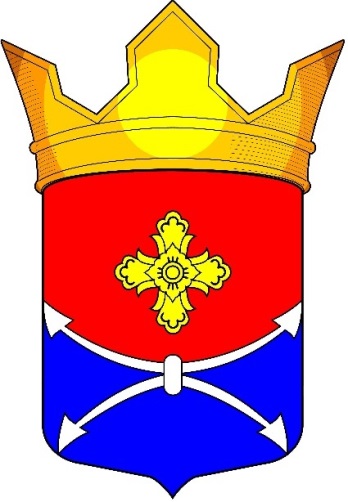 Муниципальный контракт № 05-03-ПКР от 30 марта  2015 г.ПАСПОРТ ПРОГРАММЫОбщие положенияПрограмма комплексного развития систем коммунальной инфраструктуры (далее – Программа) Доможировское сельское поселение Лодейнопольского муниципального района Ленинградской области (далее – МО) разработана  в соответствии с Федеральным законом от 30 декабря 2004 г №210-ФЗ "Об основах регулирования тарифов организаций коммунального комплекса", Постановлением Правительства РФ от 14.06.2013 №502 «Об утверждении требований к программам комплексного развития систем коммунальной инфраструктуры поселений, городских округов», Приказом Министерства регионального развития Российской Федерации от 06.05.2011 №204  «О разработке программ комплексного развития систем коммунальной инфраструктуры муниципальных образований».Программа определяет основные направления развития систем коммунальной инфраструктуры поселения, в том числе, систем теплоснабжения, водоснабжения, водоотведения и очистки сточных вод, электроснабжения, газоснабжения в соответствии с потребностями промышленного, жилищного строительства, в целях повышения качества услуг и улучшения экологического состояния поселения. Основу Программы составляет система программных мероприятий по различным направлениям развития коммунальной инфраструктуры поселения. Данная Программа ориентирована на устойчивое развитие поселения и в полной мере соответствует государственной политике реформирования коммунального комплекса Российской Федерации.Краткая характеристика муниципального образования Доможировское сельское поселение Лодейнопольского муниципального района Ленинградской области образовано областным законом от 20 сентября 2004 года №63-оз «Об установлении границ и наделении соответствующим статусом муниципального образования Лодейнопольский муниципальный район и муниципальных образований в его составе». Областным законом Ленинградской области от 05.10.2010 №56-оз «О внесении изменения в статью 2 областного закона «Об установлении границ и наделении соответствующим статусом муниципального образования Лодейнопольский муниципальный район и муниципальных образований в его составе» наименование сельского поселения было изменено с «муниципальное образование Вахновокарское сельское поселение» на «муниципальное образование Доможировское сельское поселение».Поселение - одно из 5-ти муниципальных образований, входящих в состав Лодейнопольского муниципального района, в том числе одно из 3-х сельских поселений. Административный центр поселения – дер. Доможирово.Доможировское сельское поселение расположено в юго-западной части района, на севере граничит с Республикой Карелия, на юге и западе граничит с Волховским муниципальным районом, на северо-востоке граничит с Лодейнопольским городским поселением муниципального района, на востоке – с Алёховщинским сельским поселением муниципального района (см. «Ситуационную схему»).В состав сельского поселения входят 36 населенных пунктов и 1 бывший населенный пункт Якшино. Общая площадь поселения составляет 40,421 тыс. га.В состав Доможировского сельского поселения входят следующие населенные пункты:Посёлки: Рассвет;Поселок при железнодорожной станции: Оять;Деревни: Доможирово, Александровщина, Антомоново, Барково, Вахнова Кара, Выползово, Георгиевская, Горка, Горловщина, Карлуха, Кирьяновщина, Коростелево, Кургино, Мошкино, Нижняя Шоткуса, Новинка, Овсяниковщина, Околок, Оятский участок, Полденцы, Пономарево, Посад, Рекиничи, Рогачево, Сластницыно, Горка, Турыгино, Фомино, Хвалевщина, Чашковичи, Чегла, Шишниковщина, Яровщина.Расположение муниципального образования Доможировское сельское поселение в границах Лодейнопольского района показано на рисунке 1.Через территорию поселения проходят железная дорога Санкт-Петербург — Мурманск (ж/д станции Лодейное Поле, Заостровье, Шоткуса) и федеральная автомобильная дорога М18 «Кола».Расстояние между административным центром поселения - дер. Доможирово и Санкт-Петербургом составляет 210 километров.Общая численность населения Доможировского сельского поселения составляет 2,2 тыс. человек. Средняя плотность населения в поселении составляет 6,2 чел/км2  или 0,06 чел/ га. Средняя плотность населения в населенных пунктах поселения составляет 173 чел/км2 или 1,73 чел/га.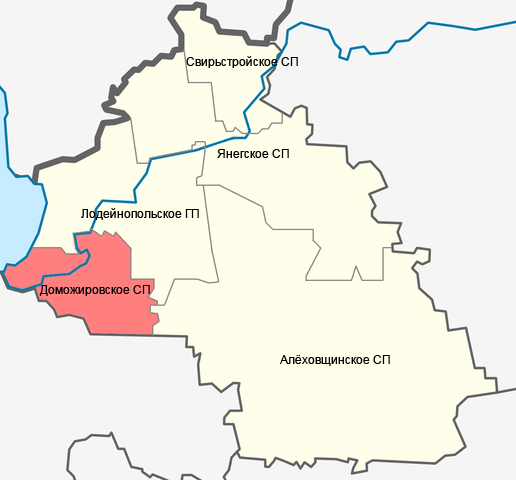 Рисунок 1. Доможировское сельское поселение на карте Лодейнопольского районаХАРАКТЕРИСТИКА СУЩЕСТВУЮЩЕГО СОСТОЯНИЯ КОММУНАЛЬНОЙ ИНФРАСТРУКТУРЫПлощадь жилищного фонда Доможировского сельского поселения составляет 94,73 тыс. м2, из них:- в частой собственности 68,46 тыс.м2, 998 жилых дома и 355 квартир в МКД;- в муниципальной собственности – 26,24 тыс.м2, 44 жилых дома и 32 многоквартирных дома, а также 108 квартир в МКД.В таблице 2.1 представлены площади жилищного фонда, обеспеченные основными системами инженерного обеспечения.Таблица 2.1. Обеспеченность жилищного фонда Доможировского сельского поселения основными системами инженерного обеспеченияАнализ существующего состояния систем электроснабженияИнституциональная структураЭлектроснабжение населённых пунктов, расположенных на территории МО Доможировское сельское поселение, осуществляет ОАО «Ленэнерго».Характеристика системы электроснабженияВсе населенные пункты Доможировского сельского поселения электрофицированны. Система электроснабжения населения сельского поселения организована от  объединенной энергосистемы через подстанции: ПС  110/10 кВ №532 «Рассвет» и ПС 35/10 кВ  №32 «Доможирово». По территории деревни проходят воздушные линии электропередач 10 кВ и 0,4 кВ, расположены 33 КТП:  13 их них имеют мощность 100 кВА, 3 – от 25 до 63 кВА и 18 – от 160 до 630 кВА. По территории поселения проходят высоковольтные линии электропередач ОАО «ФСК» МЭС Северо-Запада напряжением 330 кВ и 220 кВ. Информация о степени обеспеченности населенных пунктов уличным освещением отсутсвует.Баланс мощности ресурсаЭлектрическая нагрузка сельского поселения принята в 2,0 МВт по потребителям присоединённым к ПС №532 «Рассвет» и в 1,3 МВт по потребителям присоединённым к ПС №32 «Доможирово».Доля поставки ресурса по приборам учетаДоля объема отпуска электрической энергии, счет за который выставлен по показаниям приборов учета – 100%.Оснащенность общедомовыми приборами учета электрической энергии по поселению составляет – 80%, квартирными приборами учета оборудовано 100 % потребителей.Зоны действия источников ресурсовОт энергосистемы получают питание потребители всех населенных пунктов Доможировского сельского поселения.Резервы и дефициты по зонам действия источников ресурсов и по муниципальному образованию в целомСвободной трансформаторной мощности на ПС №532 «Рассвет» и ПС №32 «Доможирово» достаточно для покрытия перспективной нагрузки потребителей.Надежность работы системыФакторами, снижающими надежность системы электроснабжения, являются:отсутствие капитальных ремонтов основного технологического оборудования; отсутствие системы автоматизации электростанции;значительный износ сетей электроснабжения.Следует произвести оценку износа высоковольтных линий электропередач 35 кВ для определения сроков проведения замены/реконструкции провода и опор ВЛЭП.Качество поставляемого ресурсаКачество электрической энергии определяется совокупностью ее характеристик, при которых электроприемники могут нормально работать и выполнять заложенные в них функции.Показателями качества электроэнергии являются:отклонение напряжения от своего номинального значения;колебания напряжения от номинала;несинусоидальность напряжения;несимметрия напряжений;отклонение частоты от своего номинального значения;длительность провала напряжения;импульс напряжения;временное перенапряжение.Требования к качеству электроэнергии:стандартное номинальное напряжение в сетях однофазного переменного тока должно составлять – 220В, в трехфазных сетях - 380В;допустимое отклонение напряжения должно составлять не более 10% от номинального напряжения электрической сети;допустимое отклонение частоты переменного тока в электрических сетях должно составлять не более 0,4 Гц от стандартного номинального значения 50 Гц;требования к непрерывности электроснабжения: электроэнергия должна предоставляться всем потребителям круглосуточно, кроме случаев плановых отключений, аварийных ситуаций или отключения потребителей за долги.Ввиду отсутствия данных о значениях параметров качества электрической энергии не представляется возможности дать оценку качества электроэнергии.Воздействие на окружающую средуПроведение мероприятий по строительству и реконструкции объектов системы электроснабжения должно осуществляться в соответствии с требованиями Федерального закона от 26.03.2003  № 35-ФЗ «Об электроэнергетике», а также в соответствии с требованиями действующих нормативных правовых актов в сфере промышленной и экологической безопасности.Вредное воздействие на экологию со стороны объектов электроэнергетики в процессе эксплуатации дополняется воздействием при строительстве и воздействием при утилизации демонтированного оборудования и расходных материалов. При строительстве объектов энергетики происходит вырубка лесов (просеки под трассы ЛЭП), нарушение почв (земляные работы), нарушение естественной формы водоемов (отсыпки). Элементы системы электроснабжения, оказывающие воздействие на окружающую среду после истечения нормативного срока эксплуатации: масляные силовые трансформаторы и высоковольтные масляные выключатели, аккумуляторные батареи, масляные кабели.Для снижения площади лесов, уничтожаемых при строительстве объектов электроэнергетики, необходимо соблюдать нормативную ширину охранных зон ЛЭП при строительстве, либо занижать ее в допустимых пределах, принимая ее величину минимально допустимой для условий стесненной прокладки.Для снижения вредного воздействия на почвы при строительстве требуется соблюдать технологию строительства, установленную нормативной документацией для данного климатического района. Масляные силовые трансформаторы и высоковольтные масляные выключатели несут опасность разлива масла и вероятность попадания его в почву и воду. Во избежание разливов требуется соблюдать все требования техники безопасности при осуществлении ремонтов, замены масла и т.д. Обязательна правильная утилизация масла и отработавших трансформаторов и выключателей.Для исключения опасности нанесения ущерба окружающей среде предлагается применение сухих трансформаторов и вакуумных выключателей вместо масляных.Масляные кабели по истечении срока эксплуатации остаются в земле, и при дальнейшем старении происходит разрушение изоляции и попадание масла в почву. Для предотвращения данного воздействия необходимо использовать кабели с пластмассовой изоляцией либо с изоляцией из сшитого полиэтилена.Тарифы, плата за подключение (присоединение), структура себестоимости производства и транспорта ресурсаВ таблице 2.1.10.1 представлены сведения о ценах (тарифах) на электрическую энергию для населения и приравненным к нему категориям потребителей по Ленинградской области на 2015 год. Тарифы утверждены Постановлением Управления по тарифному регулированию Ленинградской области от 18.12.2014 № 364-п.Таблица 2.1.10.1 Тарифы на электрическую энергию для населения и приравненным к нему категориям потребителей по Ленинградской области на 2015 годТехнические и технологические проблемы в системе электроснабженияОтсутствие сведений о дате строительства (последней реконструкции) ВЛ 35 кВ не позволяет выполнить нормативную оценку состояния проводов и опор высоковольтных линий 35 кВ и определить необходимость реконструкции/замены линии по износу в рассматриваемый проектный период.Анализ существующего состояния системы теплоснабженияИнституциональная структураНа территории Доможировского сельского поселения в сфере теплоснабжения осуществляет деятельность ООО «ЛОТЭК».Общее количество котельных – 2 шт.: источник   теплоснабжения находится на балансе Администрации Доможировского сельского поселения.Характеристика системы теплоснабженияИсточниками теплоснабжения Доможировского сельского поселения являются котельные, общее количество которых составляет – 2. Оба источника теплоснабжения находятся на балансе Администрации Доможировского сельского поселения. В таблице 2.2.2.1 представлены действующие котельные Доможировского сельского поселения.Таблица 2.2.2.1 Источники теплоснабжения Доможировского сельского поселенияКотельная №11.Котельная №11  располагается в поселке Рассвет, д.32. Установленная мощность котельной – 2,49 Гкал/ч.На котельной №11 установлены два паровых котла марки КЕ-6,5-14С общей тепловой мощностью 2,49 Гкал/час. Котельная обеспечивает тепловой энергией жилые дома и общественно-деловые здания. Схема теплоснабжения закрытая, двухтрубная. ГВС не предусмотрено.Котельная не оборудована системой водоподготовки. В качестве теплоносителя используется вода. Учет выработанной тепловой энергии на котельной №11 не производится. В эксплуатации находится счетчик электрической энергии и холодной воды.Основным видом топлива является каменный уголь.Технологическая схема котельной состоит из прямой и обратной магистрали теплосети. Вода, поступающая в котельную по обратной магистрали, направляется на всас сетевых насосов и далее подаётся насосами в котел. Нагретая до необходимой температуры вода направляется потребителям по прямой тепломагистрали.Подпиточная вода, поступающая из водопровода, направляется непосредственно в обратную магистраль.В таблице 2.2.2.2 представлена выработка тепловой энергии, в таблице 2.2.2.3 общая информация о котельной №11, в таблице 2.2.2.4 представлен перечень основного оборудования котельной. В таблице 2.2.2.5 представлены данные по вспомогательному оборудованию котельной.Таблица 2.2.2.2 Выработка тепловой энергии котельной №11 за 2009-2012 годыТаблица 2.2.2.3 Обобщенная информация о котельной №11 за 2012 годТаблица 2.2.2.4 Перечень основного оборудования котельной №11Таблица 2.2.2.5 Перечень вспомогательного оборудования котельной №11 (насосы). К-150-125-250Котельная №12.Котельная №12  располагается в деревне Вахнова Кара, ул. Сосновая, д.12. Установленная мощность котельной – 2,69 Гкал/ч.На котельной №12 установлены три водогрейных котлов марки Луга-Лотос-1,5, КВм-1 и КВм-0,8 общей тепловой мощностью 2,69 Гкал/час. Котельная обеспечивает тепловой энергией жилые дома и общественно-деловые здания. Схема теплоснабжения закрытая, двухтрубная. ГВС не предусмотрено.Котельная не оборудована системой водоподготовки. В качестве теплоносителя используется вода из артскважины расположенной на территории деревни. Учет выработанной тепловой энергии на котельной №12 не производится. В эксплуатации находится счетчик электрической энергии и холодной воды.Основным видом топлива является каменный уголь.Технологическая схема котельной состоит из прямой и обратной магистрали теплосети. Вода, поступающая в котельную по обратной магистрали, направляется на всас сетевых насосов и далее подаётся насосами в котел. Нагретая до необходимой температуры вода направляется потребителям по прямой тепломагистрали.Подпиточная вода, поступающая из водопровода, направляется непосредственно в обратную магистраль.В таблице 2.2.2.6 представлена выработка тепловой энергии, в таблице 2.2.2.7 общая информация о котельной №12, в таблице 2.2.2.8 представлен перечень основного оборудования котельной. В таблице 2.2.2.9 представлены данные по вспомогательному оборудованию котельной.Таблица 2.2.2.6 Выработка тепловой энергии котельной №12 за 2009-2012 годыТаблица 2.2.2.7 Обобщенная информация о котельной №12 за 2012 годаТаблица 2.2.2.8 Перечень основного оборудования котельной №12Таблица 2.2.2.9 Перечень вспомогательного оборудования котельной №12 (насосы)Балансы мощности и ресурсаБалансы тепловой мощности котельных предприятий представлены в таблице 2.2.3.1.Данные о балансах выработки  тепловой энергии на источниках, приведены в таблице 2.2.3.2.Таблица 2.2.3.1 Баланс выработки тепловой энергии на источниках теплоснабженияТаблица 2.2.3.2 Баланс мощности источников теплоснабжения Доля поставки ресурса по приборам учетаДоля поставки тепловой энергии по общедомовым приборам учета потребителей Доможировского сельского поселения составляет – н/д.Зоны действия источников ресурсовНа территории Доможировского сельского поселения находятся два источника теплоснабжения, зоны действия которых представлены на рисунке 2.2.5.1.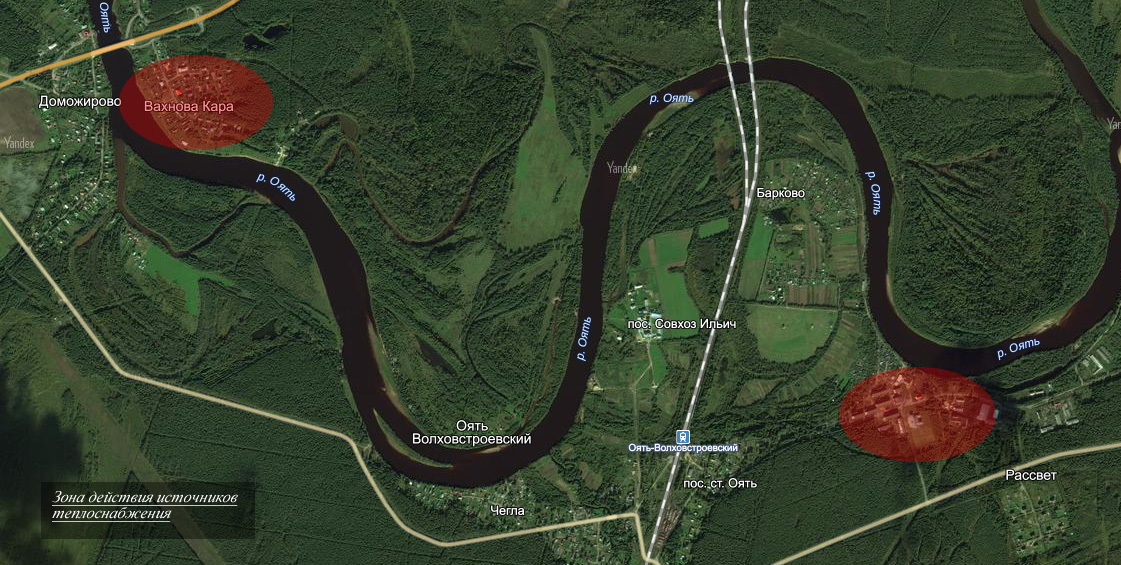 Рисунок 2.2.5.1 Зоны действия источников теплоснабженияРезервы и дефициты по зонам действия источников ресурсов и по муниципальному образованию в целомВ таблице 2.2.6.1 представлены резервы тепловой мощности источников тепловой энергии Доможировского сельского поселения.Таблица 2.2.6.1. Резервы тепловой мощности источников тепловой энергииДоможировского сельского поселенияИз таблицы следует, что на котельной № 11 имеется дефицит тепловой мощности.Надежность работы системы теплоснабженияРасчет надежности теплоснабжения выполняется на основе данных по повреждениям тепловых сетей и сооружений на них раздельно по отопительному периоду, по неотопительному периоду и по данным гидравлических испытаний по каждому году ретроспективного периода, предоставляемых теплосетевыми организациями.Представленная информация должна, как минимум, отражать:- место повреждения (номер участка, участок между тепловыми камерами);- дату и время обнаружения повреждения;- количество потребителей, отключенных от теплоснабжения;- общую тепловую нагрузку потребителей, отключенных от теплоснабжения (из них объектов первой категории теплоснабжения: школы, детские сады, больницы) раздельно по нагрузке отопления, вентиляции, горячего водоснабжения;- дату и время начала устранения повреждения;- дату и время завершения устранения повреждения;- дату и время включения теплоснабжения потребителям;- причину/причины повреждения, в том числе установленные по результатам расследования для магистральных тепловых сетей.Централизованное теплоснабжение потребителей тепловой энергии осуществляется от источников тепловой энергии, схема всех тепловых сетей радильно-тупиковая, резервирование, а также кольцевание сетей отсутствует. Менее надежным местом в системе теплоснабжения являются участки тепловых сетей, исчерпавшие свой ресурс. Данные участки имеют крайне низкую надежность и подвержены частым авариям.Ресурсоснабжающими организациями ведутся журналы утечек на тепловых сетях, журналы ремонтов и осмотров ТС, и прочие журналы, предусмотренные действующими нормами.Качество поставляемого ресурсаКачество тепловой энергии (пара, горячей воды) характеризуется стабильностью таких параметров, как давление и температура. Под качеством тепловой энергии понимается соответствие термодинамических параметров теплоносителя (температуры пара и сетевой воды в подающем трубопроводе и их давления), а также допустимые значения их отклонения от договорных условиям работы теплопотребляющих установок потребителя. Снижение значений параметров теплоносителя по сравнению с нормальными приводит к уменьшению подводимой мощности, снижению производительности теплопотребляющего оборудования, недовыпуску продукции (а в ряде случаев - к ухудшению ее качества), увеличению энергетических потерь и расхода энергии на единицу продукции. При понижении качества тепловой энергии ущерб, связанный с недовыпуском продукции, определяется объемом недовыпуска и себестоимостью продукции на предприятиях, компенсирующих этот недовыпуск.На территории сельского поселения в сфере теплоснабжения есть ряд проблем в организации качественного теплоснабжения, которые необходимо разрешить для улучшения качества поставляемого ресурса. Более подробно перечень проблем представлен в п. 2.2.11.Воздействие на окружающую средуИсточниками вредного воздействия на окружающую среду в системе теплоснабжения поселения являются котельные. Основными видами топлива для источников теплоснабжения является каменный уголь.Количество загрязняющих веществ напрямую зависит от полноты сгорания топлива. В связи с этим для уменьшения влияния системы теплоснабжения на окружающую среду необходимо использовать технологии сжигания топлива с наибольшим КПД. Данные по количеству выбросов загрязняющих веществ от котельных отсутствуют.Тарифы, плата (тариф) за подключение (присоединение), структура себестоимости производства и транспорта ресурса в сфере теплоснабженияТарифы для потребителей тепловой энергии на территории Доможировского сельского поселения представлены в таблице 2.2.10.1.Таблица 2.2.10.1. Тарифы на тепловую энергиюТехнические и технологические проблемы в системеАнализ существующего положения в сфере теплоснабжения на территории муниципального образования Доможировского сельского поселения показал следующие основные проблемы организации качественного, надежного и безопасного теплоснабжения потребителей:износ сетей;неравномерность температуры на вводе к потребителям по территории города;отсутствие приборов учета у потребителей;отсутствие автоматизированных тепловых пунктов у потребителей;износ котельного оборудования на котельной №11;отсутствие водоподготовительного оборудования.Износ сетей – наиболее существенная проблема организации качественного теплоснабжения.Старение тепловых сетей приводит как к снижению надежности, вызванному коррозией и усталостью металла, так и разрушению изоляции. Разрушение изоляции в свою очередь приводит к тепловым потерям и значительному снижению температуры теплоносителя на вводах потребителей. Отложения, образовавшиеся в тепловых сетях за время эксплуатации в результате коррозии, отложений солей жесткости и прочих причин, снижают качество сетевой воды. Также отложения уменьшают проходной (внутренний) диаметр трубопроводов, что приводит к снижению давления воды на вводе у потребителей и повышению давления в прямой магистрали на источнике, а следовательно увеличению затрат на электроэнергию вследствие необходимости задействования дополнительных мощностей сетевых насосов.Повышение качества теплоснабжения может быть достигнуто путем замены трубопроводов и реконструкции тепловых сетей.Неравномерность температуры на вводе к потребителям приводит к «перетопу» (превышению нормативной температуры внутреннего воздуха) потребителей, находящихся наиболее близко к магистральным сетям и «недотопу» конечных потребителей. Установка автоматики погодозависимого  регулирования и установка общедомовых приборов учета тепловой энергии позволит оптимизировать расход тепловой энергии и обеспечит поддержание комфортных температур внутреннего воздуха в отапливаемых помещениях.Отсутствие тепловых пунктов у потребителей делает невозможным регулировку теплопотребления непосредственно в здании абонента, что  приводит к перетопам в переходные периоды работы системы теплоснабжения. Оптимальным вариантом решения данной проблемы является монтаж теплового пункта со встроенной погодозависимой автоматикой. Установка автоматики позволит улучшить параметры микроклимата в отапливаемых помещениях и значительно снизить затраты денежных средств на отопление.Отсутствие приборов учета у потребителей не позволяет оценить фактическое потребление тепловой энергии каждым потребителем. Установка приборов учета, позволит производить оплату за фактически потребленную тепловую энергию и правильно оценить тепловые характеристики ограждающих конструкций.Отсутствие системы водоподготовки. Основная задача системы водоподготовки для котельных - предотвратить образование минеральных отложений на внутренних поверхностях котлов, теплообменников и трубопроводов котельных. Эти отложения приводят к значительным потерям мощности котлов, а в некоторых случаях могут полностью заблокировать работу котельной из-за закупоривания внутренней конструкции водогрейного оборудования или образования очаговой коррозии. Отсутствие данной системы негативно сказывается на всей системе теплоснабжения в целом.Использование котлов с низким КПД. На котельных используются твердотопливные котлы. Заявленный КПД котлов 60 и 68%. На данный момент на рынке представлено множество отечественных и зарубежных вариантов твердотопливных котлов со значительно более высоким значениям КПД и намного более широкими возможностями для автоматизации. Рекомендуется в плановом порядке заменить устаревшие котлы КВР на более современные модели. Из рассмотренных выше проблем, наиболее существенными являются износ оборудования угольных котельных и износ тепловых сетей. Решению данных проблем следует уделить особое внимание.Организация надежного и безопасного теплоснабжения Доможировского СП – это комплекс организационно-технических мероприятий, их которых можно выделить следующие:оценка остаточного ресурса тепловых сетей;разработка плана перекладки тепловых сетей на территории города;диспетчеризация работы тепловых сетей;разработка методов определения мест утечек.Остаточный ресурс тепловых сетей – коэффициент, характеризующий реальную степень готовности системы и ее элементов к надежной работе в течение заданного временного периода.Оценку остаточного ресурса обычно проводят с помощью инженерной диагностики - надежного, но трудоемкого и дорогостоящего метода обнаружения потенциальных мест отказов. В связи с этим для определения перечня участков тепловых сетей, которые в первую очередь нуждаются в комплексной диагностике, следует проводить расчет надежности. Этот расчет должен базироваться на статистических данных об авариях, результатах осмотров и технической диагностики на рассматриваемых участках тепловых сетей за период не менее пяти лет.План перекладки тепловых сетей на территории поселения – документ, содержащий график проведения ремонтно-восстановительных работ на тепловых сетях с указанием перечня участков тепловых сетей, подлежащих перекладке или ремонту.Диспетчеризация - организация круглосуточного контроля состояния тепловых сетей и работы оборудования систем теплоснабжения.Анализ существующего состояния системы водоснабженияИнституциональная структураВ хозяйственном ведении ООО «Вода-Сервис» находятся все элементы централизованной системы водоснабжения начиная от водозабора поверхностных вод, водоочистной станции, насосной станции второго подъема, магистральных водоводов, водонапорной башни и заканчивая вводами в жилые дома. Эксплуатационная зона ответственности ООО «Вода-Сервис» распространяется на весь комплекс системы водоснабжения Доможировского сельского поселения.Характеристика системы водоснабженияВ настоящее время в Доможировском сельском поселении имеются слабо развитые системы водоснабжения. Из 36-ти населенных пунктов централизованные системы водоснабжения присутствует только в поселке Рассвет, остальные 35-ть населенных пунктов используют в качестве источников водоснабжения шахтные колодцы. Соответственно система водоснабжения Доможировского сельского поселения имеет всего одну технологическую зону водоснабжения (зона водоснабжения пос. Рассвет).Горячее водоснабжение в населенных пунктах осуществляется от собственных источников (электрические бойлеры).Источником водоснабжения поселка Рассвет является река Оять. Река Оять относится к большим водотокам и принадлежит бассейну Ладожского озера. Река относится к водоемам первой категории рыбохозяйственного пользования. Характер питания реки - смешанный. Помимо притоков и талых вод в питании реки участвуют дождевые и подземные воды. Во время паводков бывают кратковременные резкие подъемы воды. Продолжительность половодья обычно 1 месяц.Ширина русла реки составляет 120-150 м, ширина реки в районе водозабора составляет 63-68 м. Берег со стороны водозабора -  крутой высотой около 7 м. Глубина воды в реке в районе водозабора составляет 2-2,5 м и   достигает 6-6,5 м в паводковый период. Исследование и контроль качественного состава воды реки Оять и питьевой воды, поступающей потребителям поселка Рассвет, осуществляется Центром гигиены и эпидемиологии в Ленинградской области.Водоснабжение поселка осуществляется по следующей схеме: вода из реки Оять поступает в водоприемный оголовок руслового типа, из которого по самотечным трубам диаметром 500 мм проложенным по дну реки поступает в водоприемный колодец. Из водоприемного колодца вода с помощью двух погружных насосов (один рабочий, один резервный) по напорным водоводам подается на станцию водоподготовки.Насосная станция первого подъема.Насосная станция первого подъема представляет собой водозаборное сооружение берегового типа. Водоприемник руслового типа состоит из оголовка, на котором установлены сороудерживающие решетки, через который осуществляется забор воды из реки Оять, и самотечного трубопровода Ду 500 мм, проходящего по дну реки и обеспечивающего поступление забранной воды в береговой колодец насосной станции первого подъема. В береговом колодце расположены два погружных насоса Grundfos марки DW 150.200, один из которых рабочий, другой резервный. Производительность насосной станции 1-го подъёма составляет – 306 м3/час. Марки насосов, установленных в НС-I и их характеристики указаны в таблице 2.3.2.1. В насосной станции для учета поднятой воды установлен счетчик воды турбинного типа марки ВМХ. Вода из насосной станции первого подъема по новому водоводу Ду 150 мм подается на станцию водоподготовки.Таблица 2.3.2.1. Характеристики насосов НС-IСтанция водоподготовки.Станция водоподготовки представляет собой одноэтажное здание, с размерами в плане по осям 9х18 м, и высотой помещения 8,54 м. Очистка воды, поступающей от НС - I, производится на установке водоочистки «УВО-50», максимальная производительность установки по питьевой воде составляет не более 800 м3/сутки, расчетная производительность установки по исходной воде составляет 658 м3/сутки.В состав водоочистной установки входят:Сетчатый фильтр;Установка приготовления гипохлорита;Узел контактной коагуляции;Узел окончательной механической фильтрации;Реагентное хозяйство.Таблица 2.3.2.2. Показатели установки водоподготовки «УВО-50»:Описание работы водоочистной станции: Насосом береговой станции первого подъема исходная речная вода подается для очистки от грубодисперсных примесей на сетчатый фильтр грубой механической очистки (размер сетки 100мкм). После этого в воду вводится гипохлорит натрия для создания активного хлора в обрабатываемой воде около 3 мг/л. Дозировка осуществляется насосом-дозатором пропорционального дозирования. Далее хлорированная вода попадает в контактный бак. Время выдержки в контактном баке- 30 мин. При этом происходит обеззараживание и частичное осветление воды. Управление подачей воды в контактный бак осуществляется установленными в нем уровнемерами. Из бака выдержки насосами вода подается на узел контактной коагуляции, включающей в себя насосы-дозаторы пропорционального дозирования коагулянта и фильтры механической очистки первой и второй ступеней. В качестве коагулянта применяется сернокислый алюминий. На механических фильтрах происходит коагуляция и одновременная очистка воды от дисперсных примесей и цветности. Вода после механических фильтров первой ступени подается на фильтр второй ступени для очистки воды от механических примесей. В очищенную на фильтрах воду дозируется гипохлорит натрия для создания концентрации активного хлора 0,3-0,5 мг/л. После очистки и обеззараживания вода по трубопроводам транспортируется в резервуары-накопители чистой воды. Работа станции водоподготовки осуществляется равномерной в течение суток, с накоплением очищенной воды в резервуарах-накопителях чистой воды. Производительность ВОС составляет 500 м3/сут. Резервуары чистой воды.Резервуары представляют собой прямоугольные в плане сборно-монолитные железобетонные ёмкости, частично заглублённые в грунт, с обсыпкой грунтом для теплоизоляции.В составе водопроводной станции имеются два полузаглубленных, резервуара по 500 м3 каждый. Габариты резервуара в плане 10 х 10 м, высота 5 м. Резервуары оборудованы устройством для автоматического измерения и сигнализации уровня воды.Насосная станция второго подъема.Насосная станция представляет собой одноэтажное, однопролетное прямоугольное в плане здание, с размерами в осях 13,6 х 6,0 м, с заглублённым на 3,6 м машинным залом. В машинном зале расположены четыре насосных агрегата марки К 50-80-200 с частотно-регулируемым приводом. Марки насосов второго подъема и их характеристики указаны в таблице 2.3.2.3. Работа насосных агрегатов автоматизирована. Аппаратура позволяет оператору осуществлять контроль за наличием воды в емкостях и работой насосных агрегатов. В автоматическом режиме процессы управления всеми агрегатами осуществляются в установленной последовательности, без участия обслуживающего персонала, роль которого при этом сводится к налаживанию, периодическому осмотру и наблюдению за состоянием аппаратуры и оборудования в процессе эксплуатации.Для исключения возможности забора противопожарного запаса воды в резервуарах устанавливаются соответствующие датчики уровня.Пуск пожарных насосов предусматривается местный, из насосной станции.Для учета воды, подаваемой насосами в сеть, на выходе из насосной станции устанавливается типовой водомерный узел серии ЦИВР 02А.00.00.00 со счетчиком Ду=80 мм на хозяйственно-питьевой линии и счетчиком Ду=80 мм на пожарно-резервной линии.Перед подачей в сеть поселка вода проходит УФ обеззараживание на бактерицидной установке УОВ-50. В здании насосной станции установлены две такие бактерицидные установки, одна рабочая, одна в резерве.Таблица 2.3.2.3. Характеристика насосов НС-IIВодопроводные сети.На территории поселка Рассвет расположен объединенный хозяйственно-питьевой и противопожарный тупиковый водопровод, по которому вода подается на хозяйственно-питьевые, противопожарные нужды потребителей. Водопроводные сети представлены стальными и чугунными трудами, диаметром 50-150 мм 1976 года постройки. Вода насосами второго подъема подается по двум напорным водоводам d=150 мм в водонапорную башню объемом 100 м3, из которой вода самотеком поступает в распределительную сеть поселка. На водопроводной сети поселка Рассвет установлены три пожарных гидранта, для обеспечения нужд пожаротушения.Таблица 2.3.2.4. Водопроводные сети пос. РассветБалансы мощности и ресурсаСогласно данным ООО «Вода-Сервис» фактический объем поднятой воды на водозаборе пос. Рассвет за 2014 год составил 41,483 тыс. м3/год. Объем поднятой воды фактически продиктован потребностью объемов воды на реализацию, расходов воды на собственные нужды, и потерями воды в сети. На собственные нужды предприятия объем воды составляет менее 1,0 % (414,8 м3/год) от общего объема поднятой воды, а потери воды при транспортировке составляю около 10,7 % (4435,4 м3/год), на реализацию приходится порядка 88,3 % (36633 м3/год). Таким образом, существующее удельное водопотребление по Доможировскому сельскому поселению на одного человека составляет 40,02 литров в сутки на человека.Фактические расходы воды по группам потребителей представлены в таблице 2.3.3.1.Таблица 2.3.3.1. Фактические расходы водопотребления по пос. Рассвет.Доля поставки ресурса по приборам учетаПо данным ООО «Вода-Сервис» в Доможировском сельском поселении услугами холодного водоснабжения пользуются 879 жителей. По приборам учета холодная вода отпускается 615 жителям, по нормативам – 264 жителям. По муниципальному жилому фонду (дома, оборудованные водопроводом, канализацией, ваннами, с водонагревателями) услуга водоснабжения предоставляется 864 жителям:по приборам учета – 602 человекам (69,7%);по нормативам – 262 человекам (30,3%).По частному жилому фонду (дома, оборудованные водопроводом, канализацией, без ванн) услуга водоснабжения предоставляется 15 жителям:по приборам учета – 13 человек (86,7%);по нормативам – 2 человек (13,3%).Зоны действия источников ресурсовНа территории Доможировского сельского поселения централизованным водоснабжением обеспечен только один населенный пункт – п. Рассвет. В остальных населенных пунктах сельского поселения централизованное водоснабжение отсутствует.Резервы и дефициты по зонам действия источников ресурсов и по муниципальному образованию в целомСопоставление производительности водозабора в п. Рассвет и установки водоочистки (не более 800,0 м3/сут) с расходами воды на хозяйственно-питьевые, противопожарные и поливочные нужды п. Рассвет, на расчетный срок (309,67 м3/сут), показывает, что производительности водозаборных сооружений достаточно для обеспечения водой потребителей на расчетный срок.Надежность работы системы водоснабженияИзнос оборудования и сетей водоснабжения является неблагоприятным фактором, снижающим надежность водоснабжения потребителей, а также является причиной значительных потерь воды в сетях водоснабжения. Оборудование водозабора также имеет значительный износ. Необходима реконструкция водозаборного узла и сетей водоснабжения, срок эксплуатации которых превышает нормативный.Аварии на сетях водоснабжения по Доможировскому сельскому поселению случаются периодически, в среднем от 5 до 10 раз в год.Качество поставляемого ресурсаКачество услуг водоснабжения  определяется условиями договора и должно гарантировать бесперебойность предоставления услуг, соответствие их стандартам и нормативам.Показателями, характеризующими параметры качества предоставляемых услуг и поддающимися непосредственному наблюдению и оценке потребителями, являются:перебои в водоснабжении (часы, дни);частота отказов в услуге водоснабжения;давление в точке водоразбора (напор), поддающееся наблюдению и затрудняющее использование холодной воды для хозяйственно-бытовых нужд.Показателями, характеризующими параметры качества материального носителя услуги, нарушения которых выявляются в процессе проведения инспекционных и контрольных проверок органами государственной жилищной инспекции, санитарно-эпидемиологического контроля, муниципальным заказчиком и др., являются:состав и свойства воды (соответствие действующим стандартам);  давление в подающем трубопроводе холодного водоснабжения;расход холодной воды (потери и утечки);соответствие качества очищенных вод нормам СанПиН – 95%.Таблица 2.3.8.1. Параметры оценки качества предоставляемых услуг водоснабженияВоздействие на окружающую средуДля сохранения природного состава и качества вод, исключения возможных поступлений загрязняющих веществ в источники водоснабжения, вокруг водозабора должны быть установлены зоны санитарной охраны в составе трех поясов. Зоны санитарной охраны водопроводных сооружений должны соответствовать требованиям СанПиН 2.1.4. 1110-02 п.2.4. «Зоны санитарной охраны источников водоснабжения и водопроводов питьевого назначения».Тарифы, плата за подключение (присоединение), структура себестоимости производства и транспорта ресурсаТарифы на холодное водоснабжение потребителей Доможировского сельского поселения представлены в таблице 2.3.10.1, утверждены Постановлениями Управления по тарифному регулированию Ленинградской области.Тариф на подключение создаваемых (реконструируемых) объектов недвижимости к системе холодного водоснабжения не установлен.Таблица 2.3.10.1. Тарифы на холодное водоснабжение потребителей Доможировского сельского поселенияТехнические и технологические проблемы в системеОсновной проблемой в системе водоснабжения Доможировского сельского поселения является чрезвычайно сильная изношенность разводящих сетей и сооружений системы водоснабжения в пос. Рассвет. Степень износа водопроводных сетей составляет 77,6 %. Большое количество ветхих сетей ведет к увеличению числа аварий на сетях и к большим объемам утечек воды и неучтенным расходам. Высокий физический и моральный износ объектов водопроводного хозяйства ведет к созданию напряженной эпидемиологической ситуации населения округа.В настоящее время для нормального водоснабжения населенных пунктов необходимо заменить существующие водопроводные сети диаметрами 50-150 мм (общей протяженностью 1661,2 м.) на новые трубопроводы из ПНД. Большинство существующих колодцев на водопроводной сети не имеет достаточной гидроизоляции. Запорная арматура большей частью выработала свой ресурс и требует замены. Необходимо произвести ремонт в части колодцев на сети водоснабжения и заменить арматуру. Восстановить защитное ограждения вокруг водонапорной башни.Анализ существующего состояния системы водоотведенияИнституциональная структураНа территории Доможировского сельского поселения услуги по водоотведению и очистке стоков осуществляет ООО «Водоканал».Характеристика системы водоотведенияДоможировское сельское поселение имеет слаборазвитую систему канализации и представлена только одной зоной канализования. Централизованная система канализации присутствует только в одном населенном пункте - поселке Рассвет.Хозяйственно-бытовые стоки от абонентов в данном населенном пункте собираются системой самотечных коллекторов, и поступают в приемное отделение канализационной насосной станции. Канализационные сети поселка представляют собой керамические, чугунные, бетонные и пластмассовые трубы диаметрами 100-300 мм и длинной 5,156 км. В приемном отделении КНС установлены решетки, через которые проходит сточная вода, очищаясь от крупного мусора. Далее вода, насосами КНС подается по напорному трубопроводу на сооружения биологической очистки с дальнейшим выпуском очищенных сточных вод в реку.Существующие канализационные сети были построены в 1972 году, материал из которого были построены сети: керамика, чугун и бетон, диаметры используемых сетей 100-300 мм. Износ канализационных сетей составляет 100 %. Важным звеном в системе водоотведения Доможировского сельского поселения является канализационная насосная станция. Для перекачки сточных вод задействована одна КНС, производительностью 1920 м3/сут. Марка насосов, установленных в КНС и их характеристики указаны в таблице 2.4.2.1. КНС представляет собой круглое в плане кирпичное здание, с заглубленной подземной частью, в которой расположены приемная камера и машинный зал с насосным оборудованием. Здание находится в эксплуатации с 1969 года. В 2013 году был проведен капитальный ремонт КНС с заменой насосного оборудования, трубопроводов, запорно-регулирующей арматуры, автоматики и установкой частотных преобразователей.Очистные сооружения представляют собой комплекс сооружений по удалению загрязнений, содержащихся в сточных водах. Канализационные очистные сооружения поселка Рассвет были построены по типовому проекту 4-18-820 и введены в эксплуатацию в 1972 году. Максимальная проектная производительность очистных сооружений 400 м3/сут.Таблица 2.4.2.1. Характеристики основного оборудования КНС.Канализационные очистные сооружения находятся на расстоянии 300 метров вниз по реке Оять от поселка. Очистка сточных вод происходит по следующей технологической схеме:Стоки от поселка по напорному трубопроводу от КНС подаются в приемный резервуар КОС, откуда по самотечному трубопроводу поступают в песколовку. Песколовка принята – горизонтальная с прямолинейным движением воды, очищаемая вручную. В песколовке стоки подвергаются очистке от взвешенных частиц минерального происхождения, после песколовки стоки поступают в двухъярусный отстойник, где из сточных вод отделяется основная масса более мелкой взвеси, преимущественно органического происхождения. После двухъярусного отстойника сточные воды поступают в биофильтр, где их органические составляющие окисляются и минерализуются. В качестве загрузки в биофильтре использован щебень крупной фракции. После биофильтра вода хлорируется и подается вертикальный контактный резервуар, где задерживается биопленка, поступающая с водой из биофильтра и происходит контакт хлора с водой. Время контакта хлора с водой составляет 30 минут. Сброс очищенной и обеззараженной воды осуществляется по подрусловому рассеивающему выпуску в реку Оять. Сброженный осадок из первичных и вторичного отстойника поступает на иловые площадки, откуда после обезвоживания, удаляется в специально отведенные места. Отведение стоков от остальных объектов не обеспеченных централизованной канализацией осуществляется в выгребы или непосредственно на рельеф в пониженные места.Система ливневой канализации в границах населенных пунктов Доможировского сельского поселения не организована.Балансы мощности и ресурсаОбщий баланс водоотведения Доможировского сельского поселения сводится к поступлению сточных вод поселка Рассвет и представлен в таблице 2.4.3.1. Ввиду отсутствия в населённых пунктах ливневой канализации приток неорганизованного стока не учитывался.Таблица 2.4.3.1. Баланс водоотведения.Доля поставки ресурса по приборам учетаВ настоящее время коммерческий учет принимаемых сточных вод осуществляется в соответствии с действующим законодательством, т.е. количество принятых сточных вод принимается равным количеству потребленной воды. Потребители не оснащены приборами коммерческого учёта количества, сбрасываемых в систему канализации сточных вод.Зоны действия источников ресурсовЦентрализованная система канализации имеется только в поселке Рассвет.Резервы и дефициты по зонам действия источников ресурса и по муниципальному образованию в целомСопоставление производительности существующих канализационных очистных сооружений бытового стока в п. Рассвет, производительностью 400 м3/сут., с расходами сточных вод на расчетный срок (293,52 м3/сут), показывает, что производительности очистных сооружений достаточно для очистки всех сточных вод на расчетный срок (но требуется строительство новых современных очистных сооружений, с целью приведения степени очистки сточных вод к показателям, допустимым для сброса в водные объекты).Надежность работы системы водоотведенияДлительный срок эксплуатации без должного капитального ремонта системы водоотведения привели к физическому износу сетей, оборудования и сооружений системы водоотведения.В части сетей огромной проблемой является истечение срока эксплуатации канализационных сетей. Износ большинства канализационных сетей составляет 80 %. Это приводит к аварийности на сетях, образованию утечек. По всему населенному пункту требуется замена существующих канализационных сетей, замена существующих колодцев, развитие системы бытовой канализации.Качество поставляемого ресурсаКачество услуг водоотведения определяется условиями договора и гарантирует бесперебойность их предоставления, а также соответствие стандартам и нормативам ПДС в водоем.Показателями, характеризующими параметры качества предоставляемых услуг и поддающимися непосредственному наблюдению и оценке потребителями, являются:- перебои в водоотведении;- частота отказов в услуге водоотведения;- отсутствие протечек и запаха.Таблица 2.4.8.1. Параметры оценки качества предоставляемых услуг водоотведенияВоздействие на окружающую средуДля снижения вредного воздействия на водный бассейн необходимо строительство новых современных очистных сооружений.Для интенсификации процесса окисления органических веществ и выведения из системы соединений азота и фосфора наибольшее распространение получила технология нитри-денитрификации и биологического удаления фосфора. Для ее реализации необходимо организовать анаэробные и аноксидные зоны. Организация таких зон с высокоэффективной системой аэрации позволит повысить не только эффективность удаления органических веществ, соединений азота и фосфора, а также жиров, нефтепродуктов, но и существенно сократить расход электроэнергии.Для достижения нормативных показателей качества воды в водоеме после узла биологической очистки необходимо внедрение сооружений доочистки сточных вод-микрофильтрации.Во исполнение требований СанПиН 2.1.5.980-00 «Гигиенические требования к охране поверхностных вод», все очищенные сточные воды перед сбросом в водоем обеззараживаются ультрафиолетом. Внедрение УФ оборудования позволит проводить автоматическое регулирование мощности УФ ламп, снизить потребление электроэнергии, сократить эксплуатационные затраты, в т.ч. затраты на утилизацию отработанных ламп и повысить эффективность обеззараживания сточной воды.Реализация мероприятий по строительству и реконструкции объектов централизованной системы водоотведения позволит улучшить санитарно-эпидемиологическую и экологическую обстановку.Тарифы, плата за подключение (присоединение), структура себестоимости производства и транспорта ресурсаТарифы на услуги по водоотведению для потребителей Доможировского сельского поселения представлены в таблице 2.4.10.1, утверждены Постановлениями Управления по тарифному регулированию Ленинградской области.Тариф на подключение создаваемых (реконструируемых) объектов недвижимости к системе водоотведения не установлен.Таблица 2.4.10.1. Тарифы на водоотведение для потребителей Доможировского сельского поселенияТехнические и технологические проблемы в системеОдной из важнейших проблем коммунального хозяйства Доможировского сельского поселения в настоящее время является неудовлетворительное состояние системы водоотведения пос. Рассвет. Износ основных самотечных коллекторов, напорных трубопроводов и канализационных очистных сооружений составляет 80%. Последнее десятилетие сети практически не обновлялись.Физическое устаревание основного оборудования, очистных сооружений и систем транспорта сточных вод в совокупности с моральным устареванием технологий очистки стоков и систем управления объектами системы водоотведения ведёт к резкому снижению качества предоставляемых услуг, а также увеличению издержек.Очистные сооружения в пос. Рассвет находятся в аварийном состоянии. Из существующей схемы очистки в настоящее время не применяется ни одной стадии. Сточная вода проходит только частичное отстаивание и сбрасывается напрямую в реку Оять, принося значительный ущерб водному объекту и окружающей среде. Здания и конструкции станции находятся в крайне изношенном состоянии т.к. с момента ввода в эксплуатацию (1972 г.) объекты не подвергались капитальному ремонту. Ливневая канализация в населенном пункте отсутствует.Выводы:Высокий износ основного оборудования обуславливает рост издержек.Основной технологической проблемой при эксплуатации очистных сооружений канализации является не отсутствие пропускной мощности, а невозможность даже при существующих объемах гарантированно очищать сточные воды до требуемых норм. Проблема заключается в моральном устаревании технологии очистки стоков. Для приведения степени очистки сточных вод к показателям, допустимым для сброса в водные объекты, необходимо строительство новых современных очистных сооружений.Отсутствие систем сбора и очистки поверхностного стока в жилых зонах населенных пунктов способствует загрязнению существующих водных объектов, грунтовых вод и грунтов.Анализ существующего состояния системы утилизации твердых бытовых отходов (ТБО)Институциональная структураНа территории Доможировского сельского поселения размещение твердых бытовых отходов осуществляет ООО «Спецтранс».Характеристика системы утилизации ТБОВ сельском поселении применяется контейнерная и бесконтейнерная система сбора ТБО населения: - контейнерная система сбора ТБО организована только в 7 населенных пунктах - д. Вахнова Кара, д. Доможирово, д. Мошкино, д. Нижняя Шоткуса, п. Рассвет, п. ст. Оять, д. Рекиничи. Общее количество установленных контейнеров – 28 шт. по 0,75м3. Периодичность уборки – 2 раза в неделю. Площадки обустроены водонепорницаемыми покрытием и ограждение. Данные о количестве площадок и количестве контейнеров на них отсутствуют;- контейнерная система сбора КБО организована только в 7 населенных пунктах - д. Вахнова Кара, д. Доможирово, д. Мошкино, д. Нижняя Шоткуса, п. Рассвет, п. ст. Оять, д. Рекиничи. Общее количество установленных контейнеров – 45 шт. по 4 м3;- бесконтейнерная система сбора ТБО и КГО применяется во всех остальных населенных пунктах поселения.Часть населения заключает договора с ООО «Спецавтотранс», жителям выдаются «мягкие контейнеры», а также по заявке приезжает  машина с контейнером емкостью 0,75 м3. периодичность вывоза – по заявке.Утилизация и обезвреживание отходов осуществляется путем захоронения на свалке – полигоне ТБО, расположенном в Янегском сельском поселении Лодейнопольского муниципального района (отработанный песчаный карьер «Вехкозерское»). Ресурс исчерпан.В соответствии  с постановлением главы Администрации Лодейнопольского муници-пального района № 822 от 20.05.2011г. « Об утверждении акта о выборе земельного участка»  утилизация и обезвреживание твердых бытовых и промышленных отходов будет осуществляться на планируемом полигоне ТБО в Янегском сельском поселении.Балансы мощности и ресурсаРасчет количества образующихся в год ТБО произведен согласно СНиП 2.07.01-89* (таблица 2.5.3.1).Таблица 2.5.3.1. Прогнозный расчет количества образующихся ТБО от населения Доможировского сельского поселенияДоля поставки ресурса по приборам учетаПриборы учета по вывозу/утилизации твердых бытовых отходов отсутствуют.Зона действия источников ресурсаОбразующиеся на территории Доможировского сельского поселения ТБО спецавтотранспортом вывозятся на свалку, расположенную в Янегском СП.Вывоз ТБО производится не со всех населенных пунктов сельского поселения.Резервы и дефициты по зонам действия источников ресурсов и муниципальному образованию в целомПроектная мощность санкционированной свалки использована полностью, резерв мощности отсутствует.Надежность работы системы утилизации ТБОНадежность предоставления услуг по утилизации (захоронению) ТБО характеризуется следующими показателями:количество часов предоставления услуг за период – в связи с тем, что свалка функционирует 365 дней в году, при 24-часовом режиме работы, значение данного показателя составит 8760 час;суммарная продолжительность пожаров на полигоне – данные отсутствуют;суммарная площадь объектов, подверженных пожарам - данные отсутствуют;количество замененного оборудования – 0 ед.;накопленный объем захороненных ТБО.       Для обеспечения безопасности эксплуатации полигона ТБ и ПО обязательно проведение комплекса мероприятий:создание противофильтрационного экрана;система сбора дренажных вод;система отвода поверхностных вод;ограждение полигонов ТБО по периметру и сверху сеткой;утилизация отходов от деятельности ЛПУ должна производиться в соответствии с Санитарными правилами и нормами (СанПин 2.1.7.728-99 «Правила сбора хранения и удаления отходов лечебно-профилактических учреждений») Минздрава РФ;создание утилизационных установок, соответствующих ветеринарно-санитарным правилам для уничтожения трупов животных;рекультивация должна носить санитарно-эпидемиологическое и эстетическое направление. Работы по рекультивации должны включать выравнивание свалки, прикатывание свалочного грунта и засыпку его чистым почвогрунтом, для предотвращения эрозии нанесённого верхнего слоя целесообразно произвести посев трав.Воздействие на окружающую средуПолигон ТБО и ПО является объектом, потенциально опасным для окружающей среды. Основными видами загрязнения являются:- загрязнение атмосферного воздуха;- загрязнение почвы;- загрязнение водного бассейна.С целью уменьшения загрязнения атмосферного воздуха, поверхностных и грунтовых вод, а также предотвращения аварийных ситуаций при эксплуатации полигона предусмотрены технические решения, позволяющие минимизировать вредное воздействие на окружающую среду и предотвратить возникновение аварийных ситуаций.Выполнение мероприятий по дегазации тела полигона позволит предотвратить аварийные и залповые выбросы биогаза в атмосферу. Система дегазации предотвращает миграцию метана, снижает вероятность его накопления.Устройство водозащитного покрытия позволяет минимизировать проникновение атмосферных осадков в тело полигона, что уменьшает количество фильтрата.Возможность попадания опасных отходов в воздушную среду, водоемы и почву на полигоне ТБО и ПО сведена к минимуму, т.к. все отходы хранятся на закрытых площадках временного хранения, выполненных в соответствии с требованиями нормативных документов.Тарифы, плата (тариф) за подключение (присоединение), структура себестоимости производства и транспорта ресурса в сфере утилизации ТБОПостановлением Управления по тарифному регулированию Ленинградской области от 15.11.2013 № 166-п установлен  тариф на услуги ООО «Спецтранс» по утилизации (захоронению) ТБО в размере 104,48 руб./м3 (НДС не облагается, УСН).Технические и технологические проблемы в системе Необходим полный охват предприятий и организаций договорами на вывоз отходов; Необходим полный охват организованной системой сбора и вывоза ТБО населения; Санкционированная свалка не полностью отвечает нормативным требованиям: отходы, поступающие на объект не проходят весовой контроль. Отсутствует резерв мощности у существующей санкционированной свалки. Не производится сортировка отходов, сортировочный комплекс не оборудован. Отсутствие технологий вторичной переработки отходов. Отсутствие технологий утилизации опасных отходов.Анализ существующего состояния системы газоснабженияНа территории Доможировского сельского поселения централизованная система газоснабжения отсутствует.Газоснабжение на основе групповой резервуарной газовой установки организовано только в 1 из 37 населенных пунктах Доможировского сельского поселения - пос. Рассвет (360 кв.).В настоящее время местные жители используют для своих нужд сжиженный газ (используются газовые баллоны).Анализ состояния установки приборов учета и энергоресурсосбережения у потребителейРуководствуясь пунктом 5 статьи 13 Федерального закона от 23.11.2009 г. №261-ФЗ «Об энергосбережении и о повышении энергетической эффективности и о внесении изменений в отдельные законодательные акты Российской Федерации собственники жилых домов, собственники помещений в многоквартирных домах, введенных в эксплуатацию на день вступления Закона №261-ФЗ в силу, обязаны в срок до 1 июля 2012 года обеспечить оснащение таких домов приборами учета используемых воды, тепловой энергии, электрической энергии, в срок до 1 января 2015 года – оснащение приборами учета природного газа, а также ввод установленных приборов учета в эксплуатацию. При этом многоквартирные дома в указанный срок должны быть оснащены общедомовыми приборами учета используемых коммунальных ресурсов, а также индивидуальными и общими приборами учета.В настоящее время квартирными приборами учета оборудовано следующее количество потребителей:тепловой энергии – н/д;холодной воды – 615 шт. (70,0 %); электроэнергии -  1000 шт. (100 %).Общедомовыми приборами учета оборудовано следующее количество потребителей:тепловой энергии – н/д; холодной воды – 205 шт. (93,8%); электроэнергии - 830 шт. (80 %).Существующие темпы установки приборов учета недостаточны и не соответствуют требованиям Федерального закона № 261-ФЗ.ПЕРСПЕКТИВЫ РАЗВИТИЯ МУНИЦИПАЛЬНОГО ОБРАЗОВАНИЯ И ПРОГНОЗ СПРОСА НА КОММУНАЛЬНЫЕ РЕСУРСЫКоличественное определение перспективных показателей развития муниципального образованияДинамика численности населенияПрогнозируемая численность населения сельского поселения исходит из планируемых процессов социально-экономического развития. Стремление к максимально возможной  занятости трудоспособного населения и учет складывающихся  демографических процессов являются основными критериями для определения перспективной численности населения.На перспективу рассматривается улучшение демографической ситуации в Доможировском сельском поселении и на расчетный срок население составит 2672 человека. Следует отметить, что приведенная модель отражает общую динамику изменения численности населения и дает приближенные сведения о структуре населения, вследствие чего в течение рассматриваемого периода итоговая численность населения может быть отличной от расчетной.Возрастной состав населения поселения типичен для сельских населенных пунктов Ленинградской области в целом: основную долю составляет население трудоспособного возраста – 55 %, население старше трудоспособного возраста составляет 27 %, менее трети населения – 18 % - составляет население моложе трудоспособного возраста.С учетом доли населения моложе трудоспособного возраста коэффициент потенциального замещения составляет 0,33, коэффициент демографической нагрузки -0,83 и коэффициент пенсионной нагрузки - 0,5.Данные о соотношении женского и мужского населения отсутствуют.Необходимо отметить, что в период с 1976 года по 2013 год наблюдается тенденция убыли общего количества населения поселения: сокращение составило 225 человек, при этом сложившая динамика убыли населения объясняется высокой смертностью: коэффициент смертности составляет 21,8 чел./1 тыс. населения, тогда как коэффициент рождаемости всего 11,3 чел./1 тыс. населения. Таким образом, коэффициент естественной убыли населения составляет 10,5 чел./1 тыс. населения.Однако, предполагается, что с 2015 по 2030 г. произойдет небольшой рост численности населения за счет мигрантов, прибывших на новые рабочие места планируемых предприятий.Данный сценарий будет реализован при условии выполнения ряда мероприятий: – привлечение мигрантов за счет увеличения потребности экономики муниципального образования в трудовых ресурсах; – проведение активных мер по закреплению молодежи в поселении; – проведение активной демографической политики в Лодейнопольском муниципальном районе, которая позволит увеличить коэффициент рождаемости; – реализация мер, направленных на улучшение качества медицинской помощи и уровня медицинского обслуживания населения для сокращения коэффициента смертности, а также активной социальной поддержки пожилых людей.Доможировское сельское поселение обладает потенциалом для развития жилищного строительства, обусловленного возможностью развития промышленности, сельского хозяйства, туризма и рекреации, малого предпринимательства.Прогнозные значения численности населения на 2020, 2030 гг. представлены в таблице 3.1.1.Таблица 3.1.1. Данные по численности населения по населенным пунктам Доможировского сельского поселения.Жилищный фондВ соответствии с федеральным законом от 06.10.2003 года №131-ФЗ «Об общих принципах организации местного самоуправления в Российской Федерации» к вопросам местного значения поселения относится:- обеспечение проживающих в поселении и нуждающихся в жилых помещениях малоимущих граждан жилыми помещениями;- организация строительства и содержания муниципального жилищного фонда;- создание условий для жилищного строительства.Общая площадь жилищного фонда составляет 94,73 тыс. м2, из них:- в частой собственности 68,46 тыс.м2, 998 жилых дома и 355 квартир в МКД.- в муниципальной собственности – 26,24 тыс.м2, 44 жилых дома и 32 многоквартирных дома, а также 108 квартир в МКД.При этом индивидуальные жилые дома составляют 96,3 % от общей площади жилищного фонда (1030 домостроения), многоквартирные дома – 3,7 % (32 дома).Средняя обеспеченность одного жителя обшей площадью жилья составляет 35,8 м2/чел.Уровень износа жилищного фонда составляет 50 %.Площади аварийного и ветхого жилищного фонда незначительны – составляет 0,17 тыс. м2, т.е. 0,2 % от общей площади жилищного фонда поселения и 0,26 тыс.м2, т.е. 0,27 % соответственно. Расселению подлежит 6 квартир, 3 семьи, 18 человек. Ветхий фонд составляет 8 квартир, в которых проживает 4 семьи (19 человек).Показатели уровня износа жилищного фонда напрямую обусловлены временем постройки жилых домов в населенных пунктах.Жилищный фонд поселения имеет низкий уровень обеспеченности централизованными системами инженерных коммуникаций. Централизованное водоснабжение, водоотведение, теплоснабжение, электроснабжение организовано только в пос. Рассвет, в Вахнова Каре организовано централизованное теплоснабжение и электроснабжение, в остальных населенных пунктах сельского поселения организовано только электроснабжение. Уровень износа коммунальной инфраструктуры приведен в таблице 3.1.2.Таблица 3.1.2. Уровень износа коммунальной инфраструктуры жилищного фонда Доможировского сельского поселения В соответствии с данными администрации сельского поселения, на учете в качестве нуждающихся в жилых помещениях по договорам социального найма на территории Доможировского сельского поселения на 01.10.2013 года находится 26 граждан: 15 из них поставлены в период 2012-2013 год, 7 в период с 2009-2011 год, 4 в период с 2003-2008 год.В целях создания условий для жилищного строительства, в соотвествии с областным законом Ленинградской области от 14.10.2008 N 105-оз "О бесплатном предоставлении отдельным категориям граждан земельных участков для индивидуального жилищного строительства на территории Ленинградской области» в границах населенных пунктах Доможировского сельского поселения осуществляется предоставление гражданам земельных участков. В границах дер. Барково, дер. Мошкино, дер. Доможирово, дер. Карлуха, пос. Рассвет с период с октября 2009 года по мая 2013 года было предоставлено 60 земельных участков, подавляющее большинство из них - 50 % (29 земельный участков), были предоставлены в дер. Барково.В период с сентября по декабрь 2013 года были утверждены схемы расположения 23 земельных участков общей площадью 5,308 га в дер. Вахнова Кара и 15 земельных участков общей площадью 3,75 га в дер. Турыгино.В соответствии с генеральным планом развития Доможировского сельского поселения на перспективу учитывается увеличение численности населения и повышение степени комфортности существующего жилья. В границах поселка Рассвет в соответствии с предоставленными данными рассматривается строительство 24-х квартирного жилого дома, общей площадью 1800 м2. Также в качестве развития системы водоснабжения рассматривается обеспечение централизованным водоснабжением от подземных источников деревни Вахнова Кара. В таблице 3.1.3 показано сравнение существующей площади жилого фонда Доможировского сельского поселения и перспективной по этапам на первую очередь и расчетный срок.Таблица 3.1.3. Потребность в жилищном фонде по этапам проектного периода.Развитие учреждений и предприятий обслуживания населения рекомендуется осуществлять следующим образом:В сфере организации библиотечного обслуживания населения, комплектования и обеспечения сохранности библиотечных фондов библиотек поселенияСуществующие ОКС местного значения поселения:1. Рассветовская библиотека: количество посадочных мест/количество экземпляров книжного фонда:  нет данных/8358 экз.2. Доможировская библиотека: количество посадочных мест/количество экземпляров книжного фонда:  нет данных/5698 экз.Объекты входят в состав МКУ «Оятский культурно-спортивный центр».Анализ обеспеченности населения объектами библиотечного обслуживания представлен в таблице 3.1.4.Таблица 3.1.4. Анализ обеспеченности населения объектами библиотечного обслуживанияТаким образом, увеличение книжного фонда библиотке не требуется. Сделать вывод о необходимости организации читательских мест не представляется возможным в сявзи с отсутсвием необходимых сведений.В сфере (создание условий для) организации досуга и обеспечения жителей поселения услугами организаций культурыСуществующие ОКС местного значения поселения:1 Рассветовский КСК: 260 посадочных мест, состояние удовлетворительное. Входит в состав МКУ «Оятский культурно-спортивный центр»2. Доможировский СДК: 100 посадочных мест. Здание признано аварийным. СДК закрыт с 01.01.2014 года.Анализ обеспеченности населения объектами культуры и досуга (клубными учреждениями) представлен в таблице 3.1.5.Таблица 3.1.5. Анализ обеспеченности населения клубными учреждениямиТаким образом, с учетом рекомендованных норм, необходимость в строительстве еще одного объекта клубного типа отсутсвует. При этом, принимая во внимание особенности системы расселения муниципального образования и недостаточное покрытие территории радиусами пешей и транспорнтной доступности существующего объекта в пос. Рассвет, строителтство дополнительного объекта клубного типа необходимо.В соотвествии с постановлением главы аминистрации Лодейнопольского муниципального района от 28.12.2013 года №2640 утвержден акт выбора земельного участка, площадью 1 га, с предварительным согласованием места размещения дома культуры в дер. Вахнова Кара. В настоящеевремя проектно-метная документация не разработана, информация о планируемом количестве посадочных мест отсутсвует.В сфере организации и осуществления мероприятий по работе с детьми и молодежью в поселенииВ составе МКУ «Оятский культурно-спортивный центр» действуют 6 коллективов, возраст 90 % участников моложе 24 лет, а также 7 клубов, возраст 40 % участников моложе 24 лет При этом профильные учреждения по работе с молодежью в поселении отсутствуют.В соответствии с распоряжением Правительства Ленинградской области №618 от 02.11.2010 года норматив минимального обеспечения молодежи учреждениями по месту жительства составляет 25 м2 на 1 тыс. человек поселении.Анализ обеспеченности населения учреждениями молодежной политики представлен в таблице 3.1.6.Таблица 3.1.6. Анализ обеспеченности населения клубными учреждениямиТаким образом в поселении необходимо организовать учреждения молодежной политики - молодежные клубы, площадь помещений которых должна составлять не менее 62,7 м2.В сфере обеспечения условий для развития на территории поселения физической культуры и массового спортаСуществующие объекты местного значения поселения, расположенные в пос. Рассвет:1. спортивный зал Рассветовский КСК: 29,1х14,45 м2. хоккейная площадка, данные о параметрах отсутствуют.При этом в пос. Рассвета расположены объекты местного значения муниципального района: спортивный зал, футбольное поле, спортивная площадка. Данные о параметрах отсутствуют.В период с 2014 год по 2019 год планируется строительство поселенческого спортивного центра с современными площадками для игровых видов спорта.Анализ обеспеченности населения учреждениями физической культуры и спорта представлен в таблице 3.1.7.Таблица 3.1.7. Анализ обеспеченности населения учреждениями физической культуры и спортаТаким образом, согласно распоряжению Правительства Российской Федерации № 1063-р «Социальные нормативы и нормы» необходимо в 2 раза увеличить количество спортивных залов, а также существенно увеличить количество плоскостных сооружений. С учетом наличия спортивного зала местного значения муниципального района, сведения о параметрах которого отсутствуют, степень обеспеченности населения увеличивается. Для конкретизации параметров необходимы сведения о площади объектов физической культуры и спорта местного значения муниципального района.Объекты социально-бытового обслуживания населения как местного значения поселения, местного значения муниципального района, так и коммерческие объекты обслуживания в населенных пунктах поселения представлены в таблице 3.1.8-3.1.9.Таблица 3.1.8. Объекты социальной инфраструктуры местного значенияТаблица 3.1.9. Коммерческие объекты питания, торговли и бытового обслуживания населения Основные существующие объекты капитального строительства местного значения – как поселения, так и муниципального района, размещена в административном центре муниципального района – городе Лодейное Поле, где сосредоточена большая часть населения, промышленных предприятий и осуществляется основной объем капитального строительства.Прогноз спроса на коммунальные ресурсыПрогнозные значения численности населения на 2020, 2030 гг. представлены в разделе 3.1 данной программы.Перспективное потребление электрической энергии потребителями Доможировского сельского поселения представлено в таблице 3.2.1.Таблица 3.2.1. Суммарная электрическая нагрузка Доможировского сельского поселенияПо перспективному потреблению тепловой энергии на цели теплоснабжения, Генеральным планом предусмотрено строительство многоквартирного дома в пос. Рассвет на общую тепловую нагрузку 0,2 Гкал/час. Жилой дом будет подключен к котельной №11. Перспективный баланс тепловой энергии данной котельной представлен в таблице 3.2.2. Таблица 3.2.2. Перспективный баланс тепловой энергии котельной №11 к 2030 году* При условии строительства газовой блочно-модульной котельной мощностью 2,8 Гкал/час.В течение расчетного периода до 2030 года к котельной №12 не планируется подключение новых потребителей, тепловая нагрузка и баланс котельной изменится незначительно. Данные по балансу и резервам тепловой мощности приведены в разделе 2.2.3 данной программы.Прогноз распределения расходов воды на водоснабжение поселения указаны в таблице 3.2.3.Расчетный прогноз по расходам вновь строящихся, реконструируемых и предлагаемых к выводу из эксплуатации объектов централизованной системы водоотведения представлен в таблице 3.2.4.Таблица 3.2.3. Прогноз спроса на коммунальные ресурсы по водоснабжению* При условии строительства водозабора подземных водТаблица 3.2.4. Прогноз спроса на коммунальные ресурсы по водоотведениюЦЕЛЕВЫЕ ПОКАЗАТЕЛИ РАЗВИТИЯ КОММУНАЛЬНОЙ ИНФРАСТРУКТУРЫРезультаты Программы комплексного развития систем коммунальной инфраструктуры Доможировского сельского поселения определяются с помощью целевых индикаторов. Для мониторинга реализации Программы и для оценки финансово-экономического и технического состояния организаций и объектов коммунального хозяйства необходимо применение системы стандартов услуг ЖКХ.Количественные значения целевых показателей развития систем коммунальной инфраструктуры на период с 2015-2030 гг.  определены с учетом выполнения всех мероприятий настоящей Программы в запланированные сроки и представлены в таблице 4.1.Таблица 4.1  Целевые показатели развития системы коммунальной инфраструктуры Доможировского сельского поселенияПРОГРАММА ИНВЕСТИЦИОННЫХ ПРОЕКТОВ, ОБЕСПЕЧИВАЮЩИХ ДОСТИЖЕНИЕ ЦЕЛЕВЫХ ПОКАЗАТЕЛЕЙСистема газоснабженияС целью создания систем централизованного газоснабжения на территории сельского поселения, необходимо осуществить ряд мероприятий, представленных в таблице 5.1.1.Таблица 5.1.1 Инвестиционные проекты в системе газоснабжения* Обязательства ОАО «Газпром»Система водоснабженияС целью улучшения работы систем водоснабжения, повышения качества питьевой воды, поступающей к потребителям, обеспечения развития систем централизованного водоснабжения для существующего и нового строительства жилищного комплекса, а также объектов социально-культурного и промышленного назначения необходимо осуществить следующие мероприятия, представленные в таблице 5.2.1.Таблица 5.2.1 Инвестиционные проекты в системе водоснабженияСистема водоотведенияПеречень мероприятий и инвестиционных проектов в водоотведении, обеспечивающих спрос на услуги водоотведения по годам реализации Программы для решения поставленных задач и обеспечения целевых показателей развития коммунальной инфраструктуры Доможировского сельского поселения представлен в таблице 5.3.1.Таблица 5.3.1 Инвестиционные проекты в системе водоотведенияСистема теплоснабженияПлан капитальных вложений в систему теплоснабжения в прогнозных ценах с НДС представлен в таблицах 5.4.1 и 5.4.2.Таблица 5.4.1. Инвестиции в источникиТаблица 5.4.2. Инвестиции в тепловые сетиСистема утилизации твердых бытовых отходовПеречень мероприятий и инвестиционных проектов в сфере утилизации (захоронения) ТБО, обеспечивающих спрос на услуги по годам реализации Программы для решения поставленных задач и обеспечения целевых показателей развития коммунальной инфраструктуры Доможировского сельского поселения представлен в таблице 5.5.1.Таблица 5.5.1 Инвестиционные проекты в сфере утилизации (захоронения) ТБОСистема электроснабженияПеречень мероприятий и инвестиционных проектов в системе электроснабжения Доможировского сельского поселения представлен в таблице 5.6.1.Таблица 5.6.1. Инвестиционные проекты в системе электроснабженияИСТОЧНИКИ ИНВЕСТИЦИЙ, ТАРИФЫ И ДОСТУПНОСТЬ ПРОГРАММЫ ДЛЯ НАСЕЛЕНИЯКраткое описание форм организации проектовИнвестиционные проекты, включенные в Программу, могут быть реализованы в следующих формах:–	проекты, реализуемые действующими организациями;–	проекты, выставленные на конкурс, для привлечения сторонних инвесторов (в том числе организации, индивидуальные предприниматели, по договору коммерческой концессии (подрядные организации, определенные на конкурсной основе);–	проекты, для реализации  которых создаются организации с участием МО Доможировское сельское поселение;–	 проекты, для реализации которых создаются организации с участием действующих ресурсоснабжающих организаций.Основной формой  реализации программы является разработка инвестиционных программ организаций коммунального комплекса (водоснабжения, водоотведения, утилизации (захоронения) ТБО), организаций, осуществляющих регулируемые виды деятельности в сфере энергоснабжения, теплоснабжения, газоснабжения.Особенности принятия инвестиционных программ организаций коммунального комплексаИнвестиционная программа организации коммунального комплекса по развитию системы коммунальной инфраструктуры - определяемая органами местного самоуправления для организации коммунального комплекса программа финансирования строительства и (или) модернизации системы коммунальной инфраструктуры и объектов, используемых для утилизации (захоронения) бытовых отходов, в целях реализации программы комплексного развития систем коммунальной инфраструктуры (далее также - инвестиционная программа).Инвестиционные программы организаций коммунального комплекса утверждаются органами местного самоуправления.Согласно требованиям Федерального закона от 30.12.2004 № 210-ФЗ «Об основах регулирования тарифов организаций коммунального комплекса» на основании программы комплексного развития инженерной инфраструктуры органы местного самоуправления разрабатывают технические задания на разработку инвестиционных программ организаций коммунального комплекса, на основании которых  организации разрабатывают инвестиционные программы и определяют финансовые потребности на их реализацию.Источниками покрытия финансовых потребностей инвестиционных программ являются надбавки к тарифам для потребителей и плата за подключение к сетям инженерной инфраструктуры. Предложения о размере надбавки к ценам (тарифам) для потребителей и соответствующей надбавке к тарифам на товары и услуги организации коммунального комплекса, а также предложения о размерах тарифа на подключение к системе коммунальной инфраструктуры и тарифа организации коммунального комплекса на подключение подготавливает орган регулирования.Особенности принятия инвестиционных программ организаций, осуществляющих регулируемые виды деятельности в сфере теплоснабженияИнвестиционная программа организации, осуществляющей регулируемые виды деятельности в сфере теплоснабжения, - программа финансирования мероприятий организации, осуществляющей регулируемые виды деятельности в сфере теплоснабжения, по строительству, капитальному ремонту, реконструкции и (или) модернизации источников тепловой энергии и (или) тепловых сетей в целях развития, повышения надежности и энергетической эффективности системы теплоснабжения, подключения теплопотребляющих установок потребителей тепловой энергии к системе теплоснабжения.Инвестиционные программы организаций, осуществляющих регулируемые виды деятельности в сфере теплоснабжения, согласно требованиям Федерального закона от 27.07.2010 № 190-ФЗ «О теплоснабжении» утверждаются органами государственной власти субъектов РФ  по согласованию с органами местного самоуправления.   Правила согласования и утверждения инвестиционных программ организаций, осуществляющих регулируемые виды деятельности в сфере теплоснабжения,   утверждает Правительство РФ. Источниками покрытия финансовых потребностей инвестиционных программ организаций - производителей товаров и услуг в сфере теплоснабжения определяются согласно Правилам, утвержденным Постановлением Правительства РФ от 23.07.2007 № 464 «Об утверждении правил финансирования инвестиционных программ организаций коммунального комплекса - производителей товаров и услуг в сфере теплоснабжения».Особенности принятия инвестиционных программ субъектов электроэнергетикиИнвестиционная программа субъектов электроэнергетики - совокупность всех намечаемых к реализации или реализуемых субъектом электроэнергетики инвестиционных проектов.Правительство РФ в соответствии с требованиями Федерального закона от 26.03.2003 № 35-ФЗ «Об электроэнергетике» устанавливает критерии отнесения субъектов электроэнергетики к числу субъектов, инвестиционные программы которых (включая определение источников их финансирования) утверждаются уполномоченным федеральным органом исполнительной власти и (или) органами исполнительной власти субъектов Российской Федерации, и порядок утверждения (в том числе порядок согласования с органами исполнительной власти субъектов Российской Федерации) инвестиционных программ и осуществления контроля за реализацией таких программ.Правила утверждения инвестиционных программ субъектов электроэнергетики, в уставных капиталах которых участвует государство, и сетевых организаций утверждены Постановлением Правительства РФ от 01.12.2009 № 977. Источниками покрытия финансовых потребностей инвестиционных программ субъектов электроэнергетики являются инвестиционные ресурсы, включаемые в регулируемые  тарифы.Особенности принятия программ газификации муниципальных образований и специальных надбавок к тарифам организаций, осуществляющих регулируемые виды деятельности в сфере газоснабженияВ целях дальнейшего развития газификации регионов и в соответствии со статьей 17 Федерального закона от 31.03.1999 № 69-ФЗ «О газоснабжении в Российской Федерации» Правительство Российской Федерации  своим Постановлением от  03.05.2001  № 335 "О порядке установления специальных надбавок к тарифам на транспортировку газа газораспределительными организациями для финансирования программ газификации" установило, что в тарифы на транспортировку газа по газораспределительным сетям могут включаться, по согласованию с газораспределительными организациями, специальные надбавки, предназначенные для финансирования программ газификации, утверждаемых органами исполнительной власти субъектов Российской Федерации.Программы газификации – это комплекс мероприятий и деятельность, направленные на осуществление перевода потенциальных потребителей на использование природного газа и поддержание надежного и безопасного газоснабжения существующих потребителей.Средства, привлекаемые за счет специальных надбавок, направляются на финансирование газификации жилищно-коммунального хозяйства, предусмотренной указанными программами.Размер специальных надбавок определяется органами исполнительной власти субъектов Российской Федерации по методике, утверждаемой Федеральной службой по тарифам.Специальные надбавки включаются в тарифы на транспортировку газа по газораспределительным сетям, установленные для соответствующей газораспределительной организации.Методика определения размера специальных надбавок к тарифам на услуги по транспортировке газа по газораспределительным сетям для финансирования программ газификации разработана во исполнение Федерального закона от 31.03. 1999 № 69-ФЗ «О газоснабжении в Российской Федерации», Постановления Правительства Российской Федерации от 03.05.2001 № 335 "О порядке установления специальных надбавок к тарифам на транспортировку газа газораспределительными организациями для финансирования программ газификации" и утверждена приказом ФСТ от 18.11.2008 № 264-э/5.Источники и объемы инвестиций по проектамИсточники финансирования инвестиций по проектам Программы включают: внебюджетные источники:плата (тарифы) на подключение вновь создаваемых (реконструируемых) объектов недвижимости к системам коммунальной инфраструктуры и тарифов организации коммунального комплекса на подключение; надбавки к ценам (тарифам) для потребителей товаров и услуг организаций коммунального комплекса и надбавок к тарифам на товары и услуги организаций коммунального комплекса; привлеченные средства (кредиты); средства организаций и других инвесторов (прибыль, амортизационные отчисления, снижение затрат за счет реализации проектов); бюджетные средства: федеральный бюджет; областной бюджет;местный бюджет.Совокупные финансовые потребности для реализации проектов на период реализации Программы составляют 298 655,00 тыс. руб., в том числе по каждому виду системы ресурсоснабжения:1 этап 2015 – 2022 гг. – 154 215,00 тыс. руб., в том числе:Система электроснабжения – 15 000,00 тыс. руб.; Система теплоснабжения  – 11 675,00 тыс. руб.;Система водоснабжения  – 9 890,00 тыс. руб.;Система водоотведения – 65 550,00 тыс. руб.;Система газоснабжения – 52 100,00 тыс. руб.Система утилизации твердых бытовых отходов – 3 500,00 тыс. руб.2 этап 2022 – 2030 гг. – 144 440,00  тыс. руб., в том числе:Система теплоснабжения  – 11 940,00 тыс. руб.;Система водоснабжения  – 12 000,00 тыс. руб.;Система водоотведения – 25 500,00 тыс. руб.;Система газоснабжения – 95 000,00 тыс. руб.Объемы  финансирования  инвестиций по проектам Программы  носят  прогнозный  характер  и подлежат ежегодному  уточнению  при  формировании  проекта  бюджета на  соответствующий  год  исходя  из  возможностей  местного и областного бюджетов и степени реализации мероприятий.Финансовое обеспечение программных инвестиционных проектов за счет средств бюджетов всех уровней  осуществляется  на  основании нормативных правовых актов  Ленинградской области, МО Доможировское сельское поселение, утверждающих бюджет.Предоставление субсидий из областного  бюджета  осуществляется  в соответствии с Правилами предоставления из областного бюджета субсидий бюджетам муниципальных образований Ленинградской  области  в  2015 – 2016 гг., утверждаемыми Правительством Ленинградской области.Объемы необходимых инвестиций по этапам реализации по системам коммунальной инфраструктуры составили:Электроснабжение – 15 000,00 тыс. руб., в т.ч.:•	1 этап 2015– 2022 гг. – 15 000,00 тыс. руб.;Теплоснабжение – 23 615,00 тыс. руб., в т.ч.:•	1 этап 2015 – 2022 гг. – 11 675,00 тыс. руб.;•	2 этап 2022 – 2030 гг. – 11 940,00 тыс. руб.;Газоснабжение – 147 100,00 тыс. руб., в т.ч.:•	1 этап 2015 – 2022 гг. – 52 100,00 тыс. руб.;•	2 этап 2022 – 2030 гг. – 95 000,00 тыс. руб.;Водоснабжение – 21 890,00 тыс. руб., в т.ч.:•	1 этап 2015 – 2022 гг. – 9 890,00 тыс. руб.;•	2 этап 2022 – 2030 гг. – 12 000,00 тыс. руб.;Водоотведение – 91 050,00 тыс. руб., в т.ч.:•	1 этап 2015 – 2022 гг. – 65 550,00 тыс. руб.;•	2 этап 2022 – 2030 гг. –25 500,00 тыс. руб.;Утилизация ТБО – 3 500,00 тыс. руб., в т.ч.:•	1 этап 2015 – 2022 гг. – 3 500,00 тыс. руб.Уровни тарифов, надбавок, платы за подключение, необходимые для реализации ПрограммыНа 2015 г. для населения  МО Доможировское сельское поселение установлены тарифы на коммунальные услуги, представленные в таблице 6.3.1.Таблица 6.3.1. Утвержденные тарифы на 2015 год для потребителей МО Доможировское сельское поселениеВ соответствии с прогнозным расчетом совокупных инвестиционных затрат по проектам и максимально возможным ростом тарифов с учетом инвестиционной составляющей в тарифе (инвестиционной надбавки) проведена оценка размеров тарифов, надбавок, инвестиционных составляющие в тарифе, необходимых для реализации Программы (таблица 6.3.2).Прогнозные значения тарифов, надбавок, инвестиционных составляющих определены с учетом предельного индекса роста тарифов к уровню 2015 г. в ценах отчетного года.Таблица 6.3.2. Оценка уровня тарифов, надбавок, платы за подключение, необходимые для реализации ПрограммыПрогноз доступности коммунальных услуг для населенияПроверка доступности тарифов на коммунальные услуги проведена путем определения пороговых значений платежеспособности потребителей за жилищно-коммунальные услуги. Анализ платежеспособной возможности потребителей товаров и услуг организаций коммунального комплекса осуществляется на основании следующих нормативных документов:1.	Постановления Правительства РФ от 29.08.2005 № 541 «О федеральных стандартах оплаты жилого помещения и коммунальных услуг».2.	Постановления Правительства РФ от 21.12.2011 № 1077 «О федеральных стандартах оплаты жилого помещения и коммунальных услуг на 2012 – 2014 гг.».3.	Постановления Правительства РФ от 21.02.2013 № 146 «О федеральных стандартах оплаты жилого помещения и коммунальных услуг на 2013 – 2015 гг.».4.	Приказа Госстроя РФ от 17.01.2002 № 10 «Об утверждении Методических рекомендаций по формированию системы показателей оценки перехода к полной оплате ЖКУ населением муниципальных образований субъектов РФ».5.	Постановления Правительства Ленинградской области от 15.10.2012 № 317 «О региональных стандартах жилищно-коммунальных услуг на 2012г.».6.	Постановления Правительства Ленинградской области от 18.03.2013 № 72 «О региональных стандартах жилищно-коммунальных услуг на 2013г.».7.	Постановления Правительства Ленинградской области от 17.02.2014 № 24 «О региональных стандартах жилищно-коммунальных услуг на 2014г.».Анализ платежеспособности потребителей основан на сопоставлении фактической (ожидаемой) и предельной платежеспособной возможности населения.Нормативная  и ожидаемая величина платежей граждан за ЖКУ определяется согласно прогнозируемым ценам (тарифам) на жилищно-коммунальные услуги и уровню оплаты ЖКУ населением в расчете на 1 м2 общей площади.На 2015 – 2030 гг. сформирован прогноз изменения уровня платежей граждан Доможировского сельского поселения за счет включения инвестиционных составляющих в тарифы на электрическую энергию, тепловую энергию и газ, и утверждения инвестиционных надбавок к тарифам на услуги по водоснабжению, водоотведению и утилизации (захоронению) ТБО.Нормативная величина платежей граждан (с учетом прогнозируемых тарифов в ценах отчетного периода) определена в соответствии с региональным стандартом для муниципального образования Доможировское сельское поселение по установленным нормативам потребления коммунальных ресурсов. При переходе от оплаты за коммунальные ресурсы по  установленным нормативам потребления на оплату по фактическому потреблению по приборам учета и при отсутствии отдельных видов благоустройства фактическая величина платежей граждан может изменяться в меньшую сторону.Предельная величина платежей граждан за ЖКУ на 1 м2 общей площади жилья в зависимости от  среднедушевого дохода населения  определяется по следующей формуле:                                                 Д х 22                            П пред. = ---------------- ,                                                100 х 18где:Д – среднедушевой доход населения, руб. на 1 чел. в месяц;18 – установленный федеральный стандарт социальной нормы площади жилья на 1 чел., м2;22 – федеральный стандарт максимально допустимой доли собственных расходов граждан на оплату жилья и коммунальных услуг в совокупном семейном доходе, %.Региональный стандарт предельной стоимости предоставляемых ЖКУ на 1 м2 общей площади жилья в месяц по муниципальному образованию Доможировское сельское поселение установлен на основе регионального стандарта стоимости ЖКУ на одного члена семьи из трех человек и регионального стандарта нормативной площади жилого помещения, используемой для расчета субсидий на оплату жилого помещения и коммунальных услуг для одного члена семьи, состоящей из трех человек – 17 м2.Сравнительный анализ прогнозируемого изменения уровня платежей граждан с утвержденным стандартом предельной стоимости предоставляемых услуг на 2015 – 2030 гг. произведен в ценах отчетного периода (таблица 6.4.1). Ожидаемая величина платежей граждан (по установленному нормативу) по видам услуг не превышает предельную величину платежей граждан.Таблица 6.4.1. Прогноз расходов населения Доможировского сельского поселения на коммунальные услуги на период 2015-2030 гг.УПРАВЛЕНИЕ ПРОГРАММОЙМониторинг и корректировка программыЦелью мониторинга Программы комплексного развития систем инфраструктуры Доможировского сельского поселения являются регулярный контроль ситуации в сфере коммунального хозяйства, а также анализ выполнения мероприятий по модернизации и развитию коммунального комплекса, предусмотренных Программой.Мониторинг Программы комплексного развития систем инфраструктуры Доможировского сельского поселения включает следующие этапы:1.	Периодический сбор информации о результатах выполнения мероприятий Программы, а также информации о состоянии и развитии систем коммунальной инфраструктуры.2.	Анализ данных о результатах проводимых преобразований систем коммунальной инфраструктуры.Мониторинг Программы комплексного развития систем инфраструктуры Доможировского сельского поселения предусматривает сопоставление и сравнение значений показателей во временном аспекте.Анализ проводится путем сопоставления показателя за отчетный период с аналогичным показателем за предыдущий (базовый) период.По ежегодным результатам мониторинга осуществляется своевременная корректировка Программы. Решение о корректировке Программы принимается представительным органом муниципального образования по итогам ежегодного рассмотрения отчета о ходе реализации Программы или по представлению главы муниципального образования.В случае несоответствия рассчитанных тарифов на коммунальные услуги одному или более критериям доступности осуществляется корректирорвка программы одним или несколькими из указанных способов:- изменение порядка реализации проектов долгосрочной инвестиционной программы с целью снижения совокупных затрат на ее реализацию;- изменение источников финансирования долгосрочной инвестиционной программы за счет увеличения доли бюджетных источников;- изменение состава долгосрочной инвестиционной программы.Программа не считается обоснованной, если ее параметры не соответствуют критериям доступности.Система управления программой и контроль за ходом ее выполненияНастоящая система управления разработана в целях обеспечения реализации Программы.Система управления ПКР включает организационную схему управления реализацией ПКР, алгоритм мониторинга и внесения изменений в программу.Структура системы управления Программой:- система ответственности по основным направлениям реализации ПКР;-система мониторинга и индикативных показателей эффективности реализации Программы;- порядок разработки и утверждения инвестиционных программ организаций коммунального комплекса, включающих выполнение мероприятий Программы.Основным принципом реализации Программы является принцип сбалансированности интересов органов местного самоуправления Доможировского сельского поселения, предприятий и организаций различных форм собственности, принимающих участие в реализации мероприятий Программы.В составе ежегодного отчета о ходе работ по Программе представляется информация об оценке эффективности реализации Программы по следующим критериям:1.	«Степень достижения планируемых результатов целевых индикаторов реализации мероприятий Программы» - базируется на анализе целевых показателей, указанных в Программе.2.	«Степень соответствия бюджетных затрат на мероприятия Программы запланированному уровню затрат»3.	«Эффективность использования бюджетных средств на реализацию отдельных мероприятий» - показывает расход бюджетных средств на мероприятие Программы в расчете на 1 еденицу прироста целевого индикатора по тому же мероприятию.	Система ответственностиОрганизационная структура управления Программой базируется на существующей системе местного самоуправления Доможировского сельского поселения.Общее руководство реализацией Программы осуществляется Главой администрации Доможировского сельского поселения.Контроль за реализацией Программы осуществляют органы Исполнительной власти и Совет депутатов в рамках своих полномочий.В качестве экспертов и консультантов для анализа и оценки мероприятий могут быть привлечены экспертные организации, а также представители федеральных и территориальных органов исполнительной власти, представители организаций коммунального комплекса.Реализация Программы осуществляется путем разработки инвестиционных программ обслуживающих предприятий инженерных сетей по мероприятиям, вошедшим в Программу.Инвестиционные программы разрабатываются организациями на каждый вид оказываемых ими коммунальных услуг на основании технического задания, разработанного исполнительным органом местного самоуправления Доможировского сельского поселения и утвержденного главой администрации Доможировского сельского поселения.Инвестиционные программы утверждаются в соответствии с законодательством с учетом соответствия мероприятий и сроков инвестиционных программ Программе комплексного развития  коммунальной инфраструктуры. При этом уточняются необходимые объемы финансирования и приводится обоснование по источникам финансирования: собственные средства; привлеченные средства; средства внебюджетных источников; прочие источники.УТВЕРЖДАЮ:Глава администрации Доможировского сельского поселения Ленинградской области                             М.К. Боричев            «___» _____________ 2018 г.Наименование Программы Программа комплексного развития систем коммунальной инфраструктуры Доможировского сельского поселения до 2030 годаОснования для разработки ПрограммыФедеральный закон от 30.12.2004г № 210-ФЗ «Об основах регулирования тарифов организаций коммунального комплекса»Постановление Правительства РФ от 14.06.2013 № 502 « Об утверждении требований к программам комплексного развития систем коммунальной инфраструктуры поселений, городских округов»Приказ Минрегиона № 204 от 06 мая 2011 «О разработке программ комплексного развития систем коммунальной инфраструктуры муниципальных образований»Заказчик Программы Администрация Доможировского сельского поселения Лодейнопольского муниципального района Ленинградской областиОтветственный исполнитель ПрограммыАдминистрация Доможировского сельского поселения Лодейнопольского муниципального района Ленинградской областиСоисполнители ПрограммыЮридические и физические лица, владеющие на праве собственности и ином законном основании объектами коммунальной инфраструктуры и (или) оказывающие на территории Доможировского сельского поселения соответствующие коммунальные услуги газо-,  тепло-, электро-, водоснабжения и водоотведения, утилизации твердых бытовых отходовРазработчик Программы Общество с ограниченной ответственностью «Электронсервис»Цели ПрограммыСоздание базового документа для дальнейшей разработки инвестиционных программ организаций комплекса Доможировского сельского поселения и муниципальных целевых программ Лодейнопольского муниципального района.Разработка единого комплекса мероприятий, направленных на обеспечение оптимальных решений системных проблем в области функционирования и развития коммунальной инфраструктуры Доможировского сельского поселения, в целях:Повышения уровня надежности, качества и эффективности работы коммунального комплекса;Обновления и модернизации основных фондов коммунального комплекса в соответствии с современными требованиями к технологии и качеству услуг и улучшения экологической ситуации.Задачи ПрограммыИнженерно-техническая оптимизация коммунальных систем.Взаимосвязанное перспективное планирование развития систем.Обоснование мероприятий по комплексной реконструкции и модернизации.Повышение надежности систем и качества предоставления коммунальных услуг.Совершенствование механизмов развития энергосбережения и повышение энергоэффективности коммунальной инфраструктуры муниципального образования.Обеспечение сбалансированности интересов субъектов коммунальной инфраструктуры и потребителей.Целевые показатели ПрограммыСнижение потерь коммунальных ресурсов: теплоснабжение до 6 %водоснабжение до 5 %водоотведение до 7 %электроснабжение до 2,5 %Сроки и этапы реализации ПрограммыСрок реализации программы – 2030 год.Этапы осуществления программы:первый этап –  с 2015 по 2022 гг.;второй этап – с 2022 по 2030 гг.			Объемы требуемых капитальных вложенийОбъем финансирования Программы составляет:Теплоснабжение – 23 615,0 тыс. руб.,Водоснабжение - 21 890,0  тыс. руб.,Водоотведение - 91  050,0  тыс. руб.,Электроснабжение – 15 000,0 тыс. руб.,Газоснабжение - 147 100,0 тыс. руб.Утилизация твердых бытовых отходов - 3 500,0 тыс. руб.Ожидаемые результаты реализации ПрограммыОжидаемыми результатами программы является создание системы коммунальной инфраструктуры поселения, обеспечивающей предоставление качественных коммунальных услуг при приемлемых для населения тарифах, а также отвечающей экологическим требованием и потребностям жилищного и промышленного  строительства в районе. Кроме того, в результате реализации Программы должны быть обеспечены: - комфортность и безопасность условий проживания, - надежность работы инженерных систем жизнеобеспечения, - совершенствование договорных отношений и тарифного регулирования  деятельности локальных монополий.№ п/пЦентрализованные системы инженерного обеспеченияПлощадь жилищного фонда, тыс.м2% от общей площади жилищного фонда1Водоснабжение (холодное)16,1172Водоотведениенет данных-3Отопление16,1174Горячее водоснабжение21,4235Газоснабжениеотсутствует-6Электроснабжение94,73100Цены (тарифы) на электрическую энергию для населения и приравненным к нему категориям потребителейЦены (тарифы) на электрическую энергию для населения и приравненным к нему категориям потребителейЦены (тарифы) на электрическую энергию для населения и приравненным к нему категориям потребителейЦены (тарифы) на электрическую энергию для населения и приравненным к нему категориям потребителейЦены (тарифы) на электрическую энергию для населения и приравненным к нему категориям потребителейЦены (тарифы) на электрическую энергию для населения и приравненным к нему категориям потребителейЦены (тарифы) на электрическую энергию для населения и приравненным к нему категориям потребителейЛенинградская областьЛенинградская областьЛенинградская область201520152015год№ п/пПоказатель (группы потребителей с разбивкой тарифа по ставкам и дифференциацией по зонам суток)Единица измеренияЦена (тариф)Цена (тариф)Цена (тариф)Цена (тариф)№ п/пПоказатель (группы потребителей с разбивкой тарифа по ставкам и дифференциацией по зонам суток)Единица измерения1 полугодие1 полугодие2 полугодие2 полугодие1.Население, за исключением указанного в пунктах 2 и 3 (тарифы указываются в рублях с учетом НДС)Население, за исключением указанного в пунктах 2 и 3 (тарифы указываются в рублях с учетом НДС)Население, за исключением указанного в пунктах 2 и 3 (тарифы указываются в рублях с учетом НДС)Население, за исключением указанного в пунктах 2 и 3 (тарифы указываются в рублях с учетом НДС)Население, за исключением указанного в пунктах 2 и 3 (тарифы указываются в рублях с учетом НДС)Население, за исключением указанного в пунктах 2 и 3 (тарифы указываются в рублях с учетом НДС)1.1Одноставочный тарифруб./кВт ч3,27+0,00%3,55+7,89%1.2Тариф, дифференцированный по двум зонам сутокТариф, дифференцированный по двум зонам сутокТариф, дифференцированный по двум зонам сутокТариф, дифференцированный по двум зонам сутокТариф, дифференцированный по двум зонам сутокТариф, дифференцированный по двум зонам суток1.2Пиковая зонаруб./кВт ч3,37+0,00%3,71+9,16%1.2Ночная зонаруб./кВт ч1,63+0,00%1,79+8,94%1.3Тариф, дифференцированный по трем зонам сутокТариф, дифференцированный по трем зонам сутокТариф, дифференцированный по трем зонам сутокТариф, дифференцированный по трем зонам сутокТариф, дифференцированный по трем зонам сутокТариф, дифференцированный по трем зонам суток1.3Пиковая зонаруб./кВт ч4,96+0,00%4,62-7,36%1.3Полупиковая зонаруб./кВт ч3,27+0,00%3,55+7,89%1.3Ночная зонаруб./кВт ч1,63+0,00%1,79+8,94%2.Население, проживающее в городских населенных пунктах в домах, оборудованных в установленном порядке стационарными электроплитами и (или) электроотопительными установкамиНаселение, проживающее в городских населенных пунктах в домах, оборудованных в установленном порядке стационарными электроплитами и (или) электроотопительными установкамиНаселение, проживающее в городских населенных пунктах в домах, оборудованных в установленном порядке стационарными электроплитами и (или) электроотопительными установкамиНаселение, проживающее в городских населенных пунктах в домах, оборудованных в установленном порядке стационарными электроплитами и (или) электроотопительными установкамиНаселение, проживающее в городских населенных пунктах в домах, оборудованных в установленном порядке стационарными электроплитами и (или) электроотопительными установкамиНаселение, проживающее в городских населенных пунктах в домах, оборудованных в установленном порядке стационарными электроплитами и (или) электроотопительными установками2.1Одноставочный тарифруб./кВт ч2,29+0,00%2,49+8,03%2.2Тариф, дифференцированный по двум зонам сутокТариф, дифференцированный по двум зонам сутокТариф, дифференцированный по двум зонам сутокТариф, дифференцированный по двум зонам сутокТариф, дифференцированный по двум зонам сутокТариф, дифференцированный по двум зонам суток2.2Пиковая зонаруб./кВт ч2,36+0,00%2,54+7,09%2.2Ночная зонаруб./кВт ч1,14+0,00%1,25+8,80%2.3Тариф, дифференцированный по трем зонам сутокТариф, дифференцированный по трем зонам сутокТариф, дифференцированный по трем зонам сутокТариф, дифференцированный по трем зонам сутокТариф, дифференцированный по трем зонам сутокТариф, дифференцированный по трем зонам суток2.3Пиковая зонаруб./кВт ч3,47+0,00%3,82+9,16%2.3Полупиковая зонаруб./кВт ч2,29+0,00%2,49+8,03%2.3Ночная зонаруб./кВт ч1,14+0,00%1,25+8,80%3.Население, проживающее в сельских населенных пунктахНаселение, проживающее в сельских населенных пунктахНаселение, проживающее в сельских населенных пунктахНаселение, проживающее в сельских населенных пунктахНаселение, проживающее в сельских населенных пунктахНаселение, проживающее в сельских населенных пунктах3.1Одноставочный тарифруб./кВт ч2,29+0,00%2,49+8,03%3.2Тариф, дифференцированный по двум зонам сутокТариф, дифференцированный по двум зонам сутокТариф, дифференцированный по двум зонам сутокТариф, дифференцированный по двум зонам сутокТариф, дифференцированный по двум зонам сутокТариф, дифференцированный по двум зонам суток3.2Пиковая зонаруб./кВт ч2,36+0,00%2,54+7,09%3.2Ночная зонаруб./кВт ч1,14+0,00%1,25+8,80%3.3Тариф, дифференцированный по трем зонам сутокТариф, дифференцированный по трем зонам сутокТариф, дифференцированный по трем зонам сутокТариф, дифференцированный по трем зонам сутокТариф, дифференцированный по трем зонам сутокТариф, дифференцированный по трем зонам суток3.3Пиковая зонаруб./кВт ч3,47+0,00%3,82+9,16%3.3Полупиковая зонаруб./кВт ч2,29+0,00%2,49+8,03%3.3Ночная зонаруб./кВт ч1,14+0,00%1,25+8,80%4.Потребители, приравненные к населению (тарифы указываются в рублях с учетом НДС) за исключением указанных в таблице 2 настоящего приложенияПотребители, приравненные к населению (тарифы указываются в рублях с учетом НДС) за исключением указанных в таблице 2 настоящего приложенияПотребители, приравненные к населению (тарифы указываются в рублях с учетом НДС) за исключением указанных в таблице 2 настоящего приложенияПотребители, приравненные к населению (тарифы указываются в рублях с учетом НДС) за исключением указанных в таблице 2 настоящего приложенияПотребители, приравненные к населению (тарифы указываются в рублях с учетом НДС) за исключением указанных в таблице 2 настоящего приложенияПотребители, приравненные к населению (тарифы указываются в рублях с учетом НДС) за исключением указанных в таблице 2 настоящего приложения4.1Одноставочный тарифруб./кВт ч3,27+0,00%3,55+7,89%4.2Тариф, дифференцированный по двум зонам сутокТариф, дифференцированный по двум зонам сутокТариф, дифференцированный по двум зонам сутокТариф, дифференцированный по двум зонам сутокТариф, дифференцированный по двум зонам сутокТариф, дифференцированный по двум зонам суток4.2Пиковая зонаруб./кВт ч3,37+0,00%3,71+9,16%4.2Ночная зонаруб./кВт ч1,63+0,00%1,79+8,94%4.3Тариф, дифференцированный по трем зонам сутокТариф, дифференцированный по трем зонам сутокТариф, дифференцированный по трем зонам сутокТариф, дифференцированный по трем зонам сутокТариф, дифференцированный по трем зонам сутокТариф, дифференцированный по трем зонам суток4.3Пиковая зонаруб./кВт ч4,96+0,00%4,62-7,36%4.3Полупиковая зонаруб./кВт ч3,27+0,00%3,55+7,89%4.3Ночная зонаруб./кВт ч1,63+0,00%1,79+8,94%№ п/пПеречень котельныхЭксплуатирующая организацияЦентрализованные котельныеЦентрализованные котельныеЦентрализованные котельные1Котельная №11ООО «ЛОТЭК»2Котельная №12ООО «ЛОТЭК»№ п/пГодовая выработка тепла, ГкалРасход тепла на собств. нужды, ГкалГодовой отпуск тепла, ГкалПотери в тепловых сетях, ГкалПолезный отпуск, ГкалРасход эл. энергии на собств. нужды, кВт.ч/ГкалГодовой расход топлива по видам,        т. у.т.Удельный расход топлива на производство единицы тепловой энергии,кг у.т./Гкал200970851052603372253112234621376194,2201080491208684182160202873211593197,920116556984557269248802345621381210,62012413161935124223090145924818198Вид деятельностиПериод работыСхема теплоснабженияРасчетный температурный графикУстановленная мощность котельной, Гкал/чРасполагаемая мощность котельной, Гкал/чПрисоединенная тепловая нагрузка, Гкал/чГодовая выработка тепла, ГкалПотери в тепловых сетях, Гкал Полезный отпуск тепловой энергии, Гкал Теплоснабжение сезоннаяЗакрытая95/702,492,491,877841314223090Кол-во котловТип котлаМарка котлаПроизводительностьМаксимальное давление, кгс/см2КПД котла, %ТопливоТопливоСостояние оборудованияХВПДата ввода в эксплуатациюКол-во котловТип котлаМарка котлаПроизводительностьМаксимальное давление, кгс/см2КПД котла, %ОсновноеРезервноеСостояние оборудованияХВПДата ввода в эксплуатациюКол-во котловТип котлаМарка котлаГкал/чМаксимальное давление, кгс/см2КПД котла, %Вид топливаВид топливаСостояние оборудованияХВПДата ввода в эксплуатацию1паровойКЕ-6,5-14С2,49660уголь-рабочеенет19912паровойКЕ-6,5-14С2,49660уголь-резервныйнет1991№ п/пНаименованиеТип насосного агрегатаКоличество, шт.Подача насоса, м3/чНапор насоса, м вод.ст.Мощность электродвигателя, кВтЧастота вращения, об/мин1К-150-125-250сетевой2125150152900№ п/пГодовая выработка тепла,    ГкалРасход тепла на собств. нужды, ГкалГодовой отпуск тепла, ГкалПотери в тепловых сетях, ГкалПолезный отпуск, ГкалРасход эл. энергии на собств. нужды, кВт.ч/ГкалГодовой расход топлива по видам,т. у.т.Удельный расход топлива на производство единицы тепловой энергии,кг у.т./Гкал200922992962003261174254122459199,7201025883272261272198952462515199201120802491831220161147441442212,5201213951681227148107924937279200Вид деятельностиПериод работыСхема теплоснабженияРасчетный температурный графикУстановленная мощность котельной, Гкал/чРасполагаемая мощность котельной, Гкал/чПрисоединенная тепловая нагрузка, Гкал/чГодовая выработка тепла, ГкалПотери в тепловых сетях, Гкал Полезный отпуск тепловой энергии, Гкал Теплоснабжение сезоннаяЗакрытая95/702,692,690,6513951481079Кол-во котловТип котлаМарка котлаПроизводительностьМаксимальное давление, кгс/см2КПД котла, %ТопливоТопливоСостояние оборудованияХВПДата ввода в эксплуатациюКол-во котловТип котлаМарка котлаПроизводительностьМаксимальное давление, кгс/см2КПД котла, %ОсновноеРезервноеСостояние оборудованияХВПДата ввода в эксплуатациюКол-во котловТип котлаМарка котлаГкал/чМаксимальное давление, кгс/см2КПД котла, %Вид топливаВид топливаСостояние оборудованияХВПДата ввода в эксплуатацию1Водогрейный«Луга-Лотос-1,5»1668уголь-рабочеенет20022ВодогрейныйКВм-11668уголь-рабочеенет20043ВодогрейныйКВм-11668уголь-рабочеенет2008№ п/пНаименованиеТип насосного агрегатаКоличество, шт.Подача насоса, м3/чНапор насоса, м вод.ст.Мощность электродвигателя, кВтЧастота вращения, об/мин1К 100-80-160сетевой280100302900Наименование котельнойГодовая выработка тепла, тыс. ГкалРасход тепла на собств. нужды тыс. ГкалГодовой отпуск тепла, тыс. ГкалПотери в тепловых сетях, тыс. ГкалПолезный отпуск, тыс. ГкалПотери тепла, %Котельная № 114,1310,6193,5120,4223,0910,2Котельная № 121,3950,1681,2270,1481,07910,6Наименование котельнойУстановленная мощность котельной, Гкал/чРасход тепла на собственные нужды, Гкал/чРасполагаемая мощность, Гкал/чПодключённая тепловая нагрузка, Гкал/чПотери в тепловых сетях, Гкал/чРезерв тепловой мощности, Гкал/чКотельная № 112,490,372,491,87780,25-0,0078Котельная № 122,690,322,690,650,291,43	Наименование источника теплоснабженияРасполагаемая мощность, Гкал/чРезерв тепловой мощности, Гкал/чКотельная № 112,49-0,0078Котельная № 122,691,43Наименование теплоснабжающей организацииЕд. изм.с 01.01.2015 по 30.06.2015с 01.01.2015 по 30.06.2015с 01.07.2015 по 31.12.2015с 01.07.2015 по 31.12.2015Наименование теплоснабжающей организацииЕд. изм.НаселениеПрочие (кроме населения)НаселениеПрочие (кроме населения)ОАО «ЛОТЭК»руб./Гкал2153,591825,082317,431963,92№ п/пМарка насосаМощность, кВтПодача, м3/часНапор, мГод ввода в эксплуотациюПримечание1Grundfos22,5 кВт306402010Резервный2Grundfos22,5 кВт306402010Рабочий№п/пНаименованиеПоказатель1Максимальная производительностьпо питьевой воде, не более800 м3/сутки2Электропитание установки напряжение 380 В3Потребляемая мощность, не более35 кВт4Установленная мощность, не более70 кВт5Объем сбросных вод, не более50 м3/сутки6Потребление материалов и реагентов:гидроантрацит, не более1000 кг/год7Гипохлорит натрия, не более4700 кг/год8Коагулянт (оксихлорид алюминия «Аква-Аурат 30»), не более4000 кг/год№п/пМарка насосаМощность, кВтПодача, м3/часНапор, мГод ввода в эксплуатациюПримечание1К 50-80-20015 кВт50802010Рабочий2К 50-80-20015 кВт50802010Резервный3К 50-80-20015 кВт50802010(Пожарный) Рабочий4К 50-80-20015 кВт50802010(Пожарный) резервный№ п/пМестонахождениеДиаметр, ммМатериалПротяженность, м% износа1Водоводы150Сталь2100152Распределительная сеть50-150Сталь чугун1661,277,6Всего:3761,2Название потребителяПоказательРасход водыНаселениеТыс. м3/год26,777Бюджетные организацииТыс. м3/год6,987Прочие потребителиТыс. м3/год2,869Нормативные параметры качестваДопустимый период и показа-тели нарушения (снижения) пара-метров качестваУчетный период (величина) снижения оплаты за нарушение параметровУсловия расчетаУсловия расчетаНормативные параметры качестваДопустимый период и показа-тели нарушения (снижения) пара-метров качестваУчетный период (величина) снижения оплаты за нарушение параметровПри наличии прибора учетаПри отсутствии приборов учетаКоличество аварий и повреждений на 1 км сети в года) не более 8 часов в течение одного месяцаб) при аварии - не более 4 часовЗа каждый час, превышающий (суммарно) допустимый период нарушения (3) за расчетный периодПо показаниям приборов учетаС 1 человека по установ-ленному нормативуБесперебойное круглосуточное водоснабжение в течение годаПостоянное соответствие состава и свойств воды стандартам и нормативам, установленным органами Госсанэпиднадзора России и органами местного самоуправленияНе допускаетсяЗа каждый час (суммарно) периода снабжения водой, не соответствующей установленному нормативу за расчетный период_С 1 человека по установ-ленному нормативуНаименование организации, оказывающей коммунальные услугиУтвержденный тариф на 2015 год (без НДС), руб./м3ОснованиеООО «Вода-Сервис»36,15Постановление Управления по тарифному регулированию Ленинградской области от 19.12.2014 №402-пНаименование узла системы водоотведенияНасосное оборудованиеНасосное оборудованиеНасосное оборудованиеНасосное оборудованиеНаименование узла системы водоотведенияМарка насосаПроизводительность, м3Напор, мМощность э/д, кВтКНС №1СМО-100-65-250/4СМ-100-65-250/4505020207,57,5№ п/пПоказатели производственной деятельностиЕдиница измеренияВеличина показателяПроектная мощностьРезерв, %1Объем сточных вод, пропущенных через КОСтыс. м3/год31,241146,0078,0Нормативные параметры качестваДопустимый период и показатели нарушения (снижения) параметров качестваНормативные параметры качестваДопустимый период и показатели нарушения (снижения) параметров качестваБесперебойное круглосуточное водоотведение в течение годаа) плановый - не более 8 часов в течение одного месяцаб) при аварии - не более 8 часов в течение одного месяцаЭкологическая безопасность сточных водНе допускается превышение ПДВ в сточных водах, превышение ПДК в природных водоемахНаименование организации, оказывающей коммунальные услугиУтвержденный тариф на 2015 год (без НДС), руб./м3ОснованиеООО «Водоканал»34,33Постановление Управления по тарифному регулированию Ленинградской области от 19.12.2014 № 400-пНаселенный Пункт2015 г. 2015 г. Расчетный срок 2030 г.Расчетный срок 2030 г.Населенный ПунктЧисленность населения, человекОбъем отходов, тоннЧисленность населения, человекОбъем отходов, тоннд. Вахнова Кара32096355106д. Доможирово1785318756д. Мошкино508152533160д. Нижняя Шоткуса52165817п. Рассвет893268925277п. ст. Оять1223613841д. Рекиничи175185Итого Доможировское СП20906262214662№ п/пНаименование населенного пунктаСуществующая численность населения на 2014 год, чел.Прогнозируемая численность населения на 2022 год, чел.Прогнозируемая численность населения на 2030 год, чел.1д. Доможирово1781811872д. Александровщина3333д. Антомоново6664д. Барково3839415д. Вахнова Кара3203453556д. Выползово1212137д. Георгиевская3338д. Горка (Дом)6669д. Горка44410д. Горловщина53575811д. Карлуха22212д. Кирьяновщина11111213д. Коростелево14141514д. Кургино11111215д. Мошкино50851853316д. Нижняя Шоткуса52565817д. Новинка14141518д. Овсянниковщина11119д. Околок19192020д. Оятский участок20202121п. ст. Оять12213213822д. Полденцы44423д. Пономарево22222324д. Посад99925п. Рассвет89391392526д. Рекиничи17171827д. Рогачово22228д. Сластницыно15151629п. совхоз "Ильич"11130д. Турыгино77731д. Фомино10101132д.Хвалевщина00033д. Чашковичи99934д.Чегла889510535д.Шишниковщина00036д.Яровщина20283837д.Якшино111Итого249525872672№ п/пЦентрализованные системы инженерного обеспеченияуровень износа, %1Водоснабжение (холодное)77,62Водоотведение803Теплоснабжение704Горячее водоснабжение-5Газоснабжение906Электроснабжение60ПоказателиЕдиницы ИзмеренияСуществующее положение2014 г.Первая очередь2022 г.Расчётный срок2030 г.Численность населениячел.249525872672Проектная норма жилой обеспеченностим2/чел-37,5836,68Объём жилищного фонда к концу периодам2947309610096530Сносимый жилищный фондм2-430-Объём нового жилищного фондам2-1800-Фактическая обеспеченностьм2/чел37,77--№ п/пНаименование показателяНа 2014 год1Общая численность населения, сельского поселения, тыс. чел.                                               2,4952Количество  тыс.ед. хранения/чит. мест ,всего  по объектам                 14,056/нет данных3Норматив СНиП на 1 тыс. чел. тыс.ед. хранения/чит. мест4-4,5/2-34Рекомендуемое (мин.) количество тыс.ед. хранения/чит. мест 10,032/55Процент от мин. нормы,%140/нет данных6Рекомендуемое (макс.) количество тыс.ед. хранения/чит. мест г.Лодейное Поле11,286/87Процент от макс. нормы,%125/нет данных№ п/пНаименование показателяНа 2014 год1Общая численность населения, тыс. чел.                                               2,4952Норматив СНиП мест/1 тыс. чел. в клубах80 3Количество существующих  пос. мест в клубных учреждениях, с учетом аварийности объектов2604Рекомендуемое количество пос. мест 2015Процент от рекомендуемой нормы,%129№ п/пНаименование показателяНа 2014 год1Общая численность населения, тыс. чел.  2,4952Количество учреждений/площадьотсутствуют3Норматив,  площадь м2/1 тыс.254Рекомендуемая площадь , м262,75Процент от рекомендуемой нормы 0№ п/пНаименование показателяНа 2014 год1Общая численность населения, тыс. чел.                                               2,4952Кол-во/площадь спортивных залов,м21/420,53Норматив,  м2/10 тыс. чел.35004Рекомендуемая площадь 8755Процент от рекомендуемой нормы,%486Норматив СНиП 89* м2 площади пола/1 тыс. чел.60/807Рекомендуемая площадь, м2150,48/200,648Процент от рекомендуемой нормы,%279-2109Количество/площадь плоскостных сооружений, м21/данные отсутствуют10Норматив2,  м2/10 тыс. чел.19 49411Рекомендуемая площадь м2,               4873,512Процент от рекомендуемой нормы, %данные для анализа отстсвуют№ п/пНаселенный пунктОбъектХарактеристикаЗначение 1пос. РассветРассветовская библиотека, МКУ «Оятский культурно-спортивный центр»количество читательских мест – данные отсутсвуютколичество читателей – 355 чел.количество экземпляров книжного фонда – 8358 ед.состояние - удовлетворительное   поселение2пос. РассветРассветовский КСК, МКУ «Оятский культурно-спортивный центр»количество посадочных мест – 260 ед.состояние -  удовлетворительноеколичество коллективов – 6количество клубов - 7поселение3пос. РассветМКОУ «Рассветовская средняя общеобразовательная школа» с дошкольными группамиколичество мест –410 ед.фактическая наполняемость:  248 человек (198 учащихся + 50 воспитанников)район4дер. Вахнова КараМДОУ «Детский сад №10 «Теремок»количество мест – 20 ед.фактическая наполняемость – 17 чел. район5дер. ДоможировоДоможировкая библиотека, МКУ «Оятский культурно-спортивный центр»количество читательских мест – данные отсутсвуютколичество читателей – 175чел.количество экземпляров книжного фонда – 5698состояние – аварийное.   поселение6пос. Рассветспортивный зал, Рассветовский КСКплощадь – 420,5 м2поселение7пос. Рассветхоккейная площадкаданные отсуствуютпоселение8пос. Рассветспортивный зал, МКОУ «Рассветовская средняя общеобразовательная школа» с дошкольными группамиданные отсутсвуютрайон9пос. Рассветспортивная плошадка, МКОУ «Рассветовская средняя общеобразовательная школа» с дошкольными группамиданные отсутствуютрайон10пос. Рассветфутбольное поле, МКОУ «Рассветовская средняя общеобразовательная школа» с дошкольными группамиданные отсутсвуютрайон11пос. РассветИльичевский ФАПрайон12пос. РассветАптечный киоск13дер. ДоможировоДоможировская амбулатория на 15 посещений в сменурайон14дер. ДоможировоДоможировский ФАПрайон15дер. ДоможировоАптечный киоскрайон16дер. МошкиноМошкинский ФАПрайон№ п/пНаселенный пунктобъект общественного питанияколичествообъект смешенной торговли, продовольственной и не продовольственной продукции количество1дер. Доможироворесторан «Фермер»1магазин/аптека4/12дер. Вахнова Каракафе «Оять»1магазин23пос. Рассвет-1Торговый комплекс/магазин1/14дер. Мошкино--магазин45дер. Выползово--магазин16дер. Околок--магазин17дер. Фомино--магазин18дер. Чегла--магазин1ПотребительЭлектрическая нагрузка, МВтЭлектрическая нагрузка, МВтЭлектрическая нагрузка, МВтЭлектрическая нагрузка, МВтЭлектрическая нагрузка, МВтЭлектрическая нагрузка, МВтЭлектрическая нагрузка, МВтЭлектрическая нагрузка, МВтЭлектрическая нагрузка, МВтЭлектрическая нагрузка, МВтЭлектрическая нагрузка, МВтПотребитель2014 год2014 год2014 год2014 год2014 годРасчётный срок (2030 год)Расчётный срок (2030 год)Расчётный срок (2030 год)Расчётный срок (2030 год)Расчётный срок (2030 год)Расчётный срок (2030 год)Потребительпос. Рассветд. Мошкинод. Вахнова Карад. ДоможировоОстальные населенные пунктыпос. Рассветд. Мошкинод. Мошкинод. Вахнова Карад. ДоможировоОстальные населенные пунктыЖилищно-коммунальный сектор-----------Мелкопромышленные и промышленные потребители-----------Суммарно с учетом коэффициента совмещения максимумов нагрузок К=0,85-----------Неучтенные нагрузки, потери в сетях, собственные нужды электроподстанций-----------Итого:3,33,33,33,33,33,53,53,53,53,53,5 ПериодУстановленная, Гкал/чСобственные нужды, Гкал/чРасполагаемая, Гкал/чПодключенная, Гкал/чТепловые потери, Гкал/чРезерв (+)/Дефицит (-), Гкал/ч2014 г.2,490,372,491,87780,25-0,0078Период 2015–2018 гг.2,490,372,491,87780,23-0,0078Период 2019–2023 гг.2,8*0,372,82,07780,230,1222Период 2024–2030 гг.2,8*0,372,82,07780,230,1222НаименованиеводопотребителяНаселениетыс. человекУдельное хоз.питьевоеводопотр. на 1 человекаср. сут.(за год), л/сутСредний суточный расход, м3/сут.Коэффиц. суточной неравномерностиРасчетныйсуточный расчетм3/сут тахβ тахКоэффициентЧасовой неравномерностиРасчетный часовой расход, м3/час12345678910Пос. Рассвет (на 2030 г.)Пос. Рассвет (на 2030 г.)Пос. Рассвет (на 2030 г.)Пос. Рассвет (на 2030 г.)Пос. Рассвет (на 2030 г.)Пос. Рассвет (на 2030 г.)Пос. Рассвет (на 2030 г.)Пос. Рассвет (на 2030 г.)Пос. Рассвет (на 2030 г.)Пос. Рассвет (на 2030 г.)1. Застройка зданиями, оборудованными внутренним водопроводом и канализацией с ванными и местными водонагревателями 0,923230212,291,2254,751,21,61,9216,982. Нужды местной промышленности и неучтенные расходы (10 %)21,23-25,48---1,70Итого по поз 1-2233,52-280,23---18,683. Полив0,9235046,1516,154. Баня13,2913,290,83Всего с поливом292,96309,6719,51Д. Вахнова Кара (на 2030 г.)*Д. Вахнова Кара (на 2030 г.)*Д. Вахнова Кара (на 2030 г.)*Д. Вахнова Кара (на 2030 г.)*Д. Вахнова Кара (на 2030 г.)*Д. Вахнова Кара (на 2030 г.)*Д. Вахнова Кара (на 2030 г.)*Д. Вахнова Кара (на 2030 г.)*Д. Вахнова Кара (на 2030 г.)*Д. Вахнова Кара (на 2030 г.)*1. Жилые дома квартирного типа с водопроводом, канализацией, без ванн.0,35516056,801,268,161,21,82,165,112. Нужды местной промышленности и неучтенные расходы (10 %)5,68-6,82---0,51Итого по поз 1-262,48-74,98---5,623. Полив0,3555017,7517,75Всего с поливом80,2392,735,62Всего по Доможировскому СП373,19402,4НаименованиепотребителяКоличество потребителей тыс. человекНорма удельного водоотведения на 1 человека ср. сут, л/сутСредний суточный расход сточной воды, м3/сут.Коэффиц. суточной неравномерностиРасчетныйсуточный расход,м3/сут.Расход сточных вод за год, тыс. м3/год1234567Пос. Рассвет (2019 г.)Пос. Рассвет (2019 г.)Пос. Рассвет (2019 г.)Пос. Рассвет (2019 г.)Пос. Рассвет (2019 г.)Пос. Рассвет (2019 г.)Пос. Рассвет (2019 г.)1. Застройка зданиями, оборудованными внутренним водопроводом и канализацией с ванными и местными водонагревателями 0,897230206,311,2247,5775,302. Неучтенные расходы 10% (от предприятий и организаций).20,6324,767,533. Баня12,9212,924,72Всего на 2019 год239,86285,2587,55Пос. Рассвет (2024 г.)Пос. Рассвет (2024 г.)Пос. Рассвет (2024 г.)Пос. Рассвет (2024 г.)Пос. Рассвет (2024 г.)Пос. Рассвет (2024 г.)Пос. Рассвет (2024 г.)1. Застройка зданиями, оборудованными внутренним водопроводом и канализацией с ванными и местными водонагревателями 0,923230212,291,2254,7577,482. Неучтенные расходы 10% (от предприятий и организаций).21,2325,487,753. Баня13,2913,294,85Всего на 2024 год246,81293,5290,08Наименование целевого индикатораОбласть примененияФактические значения 2014 г.Значение на 2030 г.Рациональное значениеПримечание1. Теплоэнергетическое хозяйство1. Теплоэнергетическое хозяйство1. Теплоэнергетическое хозяйство1. Теплоэнергетическое хозяйство1. Теплоэнергетическое хозяйство1. Теплоэнергетическое хозяйство1.1 Технические показатели1.1 Технические показатели1.1 Технические показатели1.1 Технические показатели1.1 Технические показатели1.1 Технические показатели1.1.1 Надежность обслуживания систем теплоснабжения1.1.1 Надежность обслуживания систем теплоснабжения1.1.1 Надежность обслуживания систем теплоснабжения1.1.1 Надежность обслуживания систем теплоснабжения1.1.1 Надежность обслуживания систем теплоснабжения1.1.1 Надежность обслуживания систем теплоснабженияКоличество аварий и повреждений на 1 км сети в год (с учетом повреждения оборудования)Оценка надежности работы систем теплоснабжения, анализ необходимой замены сетей и оборудования и определения потребности в инвестицияхн/д0,30,3Количество аварий и повреждений, требующих проведения аварийно-восстановительных работ (как с отключением потребителей, так и без него), определяется по журналам аварийно-диспетчерской службы предприятия. В результате реализации Программы значение данного показателя не должно превышать 0,3 аварии на 1 км сетиИзнос коммунальных систем, %Оценка надежности работы систем теплоснабжения, анализ необходимой замены сетей и оборудования и определения потребности в инвестициях7055Конкретное значение определяется по данным организации, оказывающей услуги по теплоснабжениюПротяженность сетей, нуждающихся  в замене, % от общей протяженностиОценка объемов работ и  затрат на ремонт сетей5500Конкретное значение определяется по данным организации, оказывающей услуги по теплоснабжениюДоля ежегодно заменяемых сетей, в % от их общей протяженностиОценка объемов работ и  затрат на ремонт сетей23,54Конкретное значение определяется, исходя из соотношения показателей потребности в замене изношенных сетей, финансовых и производственно-технических возможностей организаций теплоснабжения, социальных ограничений в динамике тарифов и возможностей бюджета по целевому финансированию либо возврату кредитных ресурсовУровень потерь и неучтенных расходов тепловой энергии, % от общего объемаОценка надежности систем теплоснабжения10,4221.1.2 Сбалансированность систем теплоснабжения1.1.2 Сбалансированность систем теплоснабжения1.1.2 Сбалансированность систем теплоснабжения1.1.2 Сбалансированность систем теплоснабжения1.1.2 Сбалансированность систем теплоснабжения1.1.2 Сбалансированность систем теплоснабженияУровень использования производственных мощностей, % от установленной мощностиОценка качества используемых услуг7764,593Конкретное значение определяется по данным организации, оказывающей услуги по теплоснабжению2.Водоснабжение2.Водоснабжение2.Водоснабжение2.Водоснабжение2.Водоснабжение2.Водоснабжение2.1 Технические показатели2.1 Технические показатели2.1 Технические показатели2.1 Технические показатели2.1 Технические показатели2.1 Технические показатели2.1.1 Надежность обслуживания систем водоснабжения2.1.1 Надежность обслуживания систем водоснабжения2.1.1 Надежность обслуживания систем водоснабжения2.1.1 Надежность обслуживания систем водоснабжения2.1.1 Надежность обслуживания систем водоснабжения2.1.1 Надежность обслуживания систем водоснабженияКоличество аварий и повреждений на 1 км сети в год (с учетом повреждения оборудования)Оценка надежности работы систем водоснабжения, анализ необходимой замены сетей и оборудования и определения потребности в инвестицияхн/д1,90,3Количество аварий и повреждений, требующих проведения аварийно-восстановительных работ (как с отключением потребителей, так и без него), определяется по журналам аварийно-диспетчерской службы предприятия. В результате реализации Программы значение данного показателя не должно превышать 0,3 аварии на 1 км сетиИзнос коммунальных систем, %Оценка надежности работы систем водоснабжения, анализ необходимой замены сетей и оборудования и определения потребности в инвестициях77,655Конкретное значение определяется по данным организации, оказывающей услуги по водоснабжениюПротяженность сетей, нуждающихся  в замене, % от общей протяженностиОценка объемов работ и  затрат на ремонт сетей56,500Конкретное значение определяется по данным организации, оказывающей услуги по водоснабжениюДоля ежегодно заменяемых сетей, в % от их общей протяженностиОценка объемов работ и  затрат на ремонт сетей15,62Конкретное значение определяется, исходя из соотношения показателей потребности в замене изношенных сетей, финансовых и промзводственно-технических возможностей организаций водоснабжения, социальных ограничений в динамике тарифов и возможностей бюджета по целевому финансирванию либо возврату кредитных ресурсовУровень потерь и неучтенных расходов, % от общего объемаОценка надежности систем теплоснабжения4212.1.2 Сбалансированность систем водоснабжения2.1.2 Сбалансированность систем водоснабжения2.1.2 Сбалансированность систем водоснабжения2.1.2 Сбалансированность систем водоснабжения2.1.2 Сбалансированность систем водоснабжения2.1.2 Сбалансированность систем водоснабженияУровень использования производственных мощностей, %от установленной мощностиОценка качества используемых услугн/д4785Конкретное значение определяется по данным организации, оказывающей услуги по водоснабжению3.Водоотведение3.Водоотведение3.Водоотведение3.Водоотведение3.Водоотведение3.Водоотведение3.1Технические показатели3.1Технические показатели3.1Технические показатели3.1Технические показатели3.1Технические показатели3.1Технические показатели3.1.1 Надежность обслуживания систем водоотведения3.1.1 Надежность обслуживания систем водоотведения3.1.1 Надежность обслуживания систем водоотведения3.1.1 Надежность обслуживания систем водоотведения3.1.1 Надежность обслуживания систем водоотведения3.1.1 Надежность обслуживания систем водоотведенияКоличество аварий и повреждений на 1 км сети в год (с учетом повреждения оборудования)Оценка надежности работы систем водоотведения, анализ необходимой замены сетей и оборудования и определения потребности в инвестицияхн/д10,2Количество аварий и повреждений, требующих проведения аварийно-восстановительных работ (как с отключением потребителей, так и без него), определяется по журналам аварийно-диспетчерской службы предприятия. В результате реализации Программы значение данного показателя не должно превышать 0,2 аварии на 1 км сетиИзнос коммунальных систем, %Оценка надежности работы систем водоотведения, анализ необходимой замены сетей и оборудования и определения потребности в инвестициях8033Конкретное значение определяется по данным организации, оказывающей услуги по водоотведениюПротяженность сетей, нуждающихся  в замене, % от общей протяженностиОценка объемов работ и  затрат на ремонт сетей4700Конкретное значение определяется по данным организации, оказывающей услуги по водоотведениюДоля ежегодно заменяемых сетей, в % от их общей протяженностиОценка объемов работ и  затрат на ремонт сетейн/д4,12Конкретное значение определяется, исходя из соотношения показателей потребности в замене изношенных сетей, финансовых и промзводственно-технических возможностей организаций водоснабжения, социальных ограничений в динамике тарифов и возможностей бюджета по целевому финансирванию либо возврату кредитных ресурсов3.1.2 Сбалансированность систем водоотведения3.1.2 Сбалансированность систем водоотведения3.1.2 Сбалансированность систем водоотведения3.1.2 Сбалансированность систем водоотведения3.1.2 Сбалансированность систем водоотведения3.1.2 Сбалансированность систем водоотведенияУровень использования производственных мощностей, % от установленной мощностиОценка качества используемых услуг2282,280Конкретное значение определяется по данным организации, оказывающей услуги по водоотведению4.Электроснабжение4.Электроснабжение4.Электроснабжение4.Электроснабжение4.Электроснабжение4.Электроснабжение4.1 Технические показатели4.1 Технические показатели4.1 Технические показатели4.1 Технические показатели4.1 Технические показатели4.1 Технические показатели4.1.1 Надежность обслуживания систем электроснабжения4.1.1 Надежность обслуживания систем электроснабжения4.1.1 Надежность обслуживания систем электроснабжения4.1.1 Надежность обслуживания систем электроснабжения4.1.1 Надежность обслуживания систем электроснабжения4.1.1 Надежность обслуживания систем электроснабженияКоличество аварий и повреждений на 1 км сети в год (с учетом повреждения оборудования)Оценка надежности работы систем электроснабжения, анализ необходимой замены сетей и оборудования и определения потребности в инвестицияхн/д0,20,2Количество аварий и повреждений, требующих проведения аварийно-восстановительных работ (как с отключением потребителей, так и без него), определяется по журналам аварийно-диспетчерской службы предприятия. Износ коммунальных систем, %Оценка надежности работы систем электроснабжения, анализ необходимой замены сетей и оборудования и определения потребности в инвестицияхн/д53Конкретное значение определяется по данным сетевой организацииПротяженность сетей, нуждающихся  в замене, % от общей протяженностиОценка надежности работы систем электроснабжения, анализ необходимой замены сетей и оборудования и определения потребности в инвестицияхн/д00Конкретное значение определяется по данным сетевой организацииДоля ежегодно заменяемых сетей, в % от их общей протяженностиОценка объемов работ и  затрат на ремонт сетейн/д22Конкретное значение определяется, исходя из соотношения показателей потребности в замене изношенных сетей, финансовых и промзводственно-технических возможностей организаций,оказывающих услуги в сфере электроснабжения, социальных ограничений в динамике тарифов и возможностей бюджета по целевому финансированию либо возврату кредитных ресурсовУровень потерь и неучтенных расходов, % от общего объемаОценка надежности систем электроснабжениян/д32,54.1.2 Сбалансированность систем электроснабжения4.1.2 Сбалансированность систем электроснабжения4.1.2 Сбалансированность систем электроснабжения4.1.2 Сбалансированность систем электроснабжения4.1.2 Сбалансированность систем электроснабжения4.1.2 Сбалансированность систем электроснабженияУровень использования производственных мощностей, %от установленной мощностиОценка надежности работы системы электроснабжениян/д8080Конкретное значение определяется по данным сетевой организации№ п/пНаименование мероприятияЦель проектаТехнические параметры проектаКапитальные затраты, тыс. руб.Срок реализации1Разработка проектной документации и строительство ГРС «Рассвет» Газификация потребителей в населенных пунктах муниципального образования1 шт.5 000,002015-2022 гг.2Соорудить межпоселковые газопроводы от проектной ГРС «Рассвет» до ГРП населённых пунктов*Газификация потребителей в населенных пунктах муниципального образованияПротяженность – 8,978 км.-2015-2022 гг.3Строительство газопроводов Газификация потребителей в населенных пунктах муниципального образованияПротяженность – 27,88 км.139 700,002015-2030 гг.4Строительство ГРПШ в населенных пунктахГазификация потребителей в населенных пунктах муниципального образования8 шт.2 400,002015-2030 гг.№ п/пНаименование работСтоимость, тыс. руб.Предполагаемый источник финансированияПримечаниеПериод 2015-2019 г.г.Период 2015-2019 г.г.Период 2015-2019 г.г.Период 2015-2019 г.г.Период 2015-2019 г.г.1.1Перекладка существующих сетей водоснабжения ХВС 3350федеральный, региональный и местные бюджетыОбщая протяженность 1661,2 м1.2Замена сущ. колодцев на сетях ХВС, D = 1000÷1500 мм. 200федеральный, региональный и местные бюджеты12 шт.1.3Замена сущ. арматуры на сетях ХВС, D = 50÷150 мм.2900федеральный, региональный и местные бюджетыЗадвижки d=150 мм – 3 шт.Задвижки d=100 мм – 7 шт.1.4Замена сущ. пож. гидрантов40федеральный, региональный и местные бюджеты3 шт.1.5Строительство новых сетей водоснабжения для подключения новых потребителей (24-х квартирный дом)300федеральный, региональный и местные бюджетыПротяженность 102,0 м. 1.6Устройство защитного ограждения вокруг водонапорной башни100федеральный, региональный и местные бюджеты1.7Разработка проектно-сметной документации на водоснабжение деревни Вахнова Кара3000федеральный, региональный и местные бюджетыПериод 2020-2024 г.г.Период 2020-2024 г.г.Период 2020-2024 г.г.Период 2020-2024 г.г.Период 2020-2024 г.г.2.1Строительство водозабора подземных вод в д. Вахнова Кара7000федеральный, региональный и местные бюджеты2.2Строительство новых сетей водоснабжения d=100-32 мм2200федеральный, региональный и местные бюджетыПротяженностью 1093 м2.3Монтаж водопроводных колодцев на новых сетях водоснабжения160федеральный, региональный и местные бюджетыОриентировочное количество 18 шт.2.4Монтаж арматуры на новых сетях водоснабжения2400федеральный, региональный и местные бюджетыОриентировочное количество 10 шт2.5Монтаж пожарных гидрантов на новых сетях водоснабжения100федеральный, региональный и местные бюджетыОриентировочное количество – 8 шт.2.6Оснащение всех потребителей приборами учета140федеральный, региональный и местные бюджетыОриентировочное количество – 23 шт.№п/пНаименование мероприятияСроки выполнения работ, гг.Ориентировочная стоимость, тыс. руб.Предполагаемый источник финансированияПримечание1Разработка проектной документации и строительство очистных сооружений Доможировского СП2015-201965 000федеральный, региональный и местные бюджетыКОС производительностью 300 м3/сут2Строительство сетей водоотведения под перспективную застройку2015-2019400федеральный, региональный и местные бюджеты80 метров3Строительство колодцев на новой сети водоотведения2015-2019150федеральный, региональный и местные бюджеты5 Шт.4Разработка проектно-сметной документации и реконструкция сетей хозяйственно-бытовой канализации пос. Рассвет2020-202412000федеральный, региональный и местные бюджеты2432 метра.5Замена колодцев на реконструируемых сетях водоотведения пос. Рассвет2020-20242000федеральный, региональный и местные бюджеты80 шт.6Разработка проектной документации и строительство открытой ливневой канализации в пос. Рассвет2020-202410500федеральный, региональный и местные бюджеты1800 метров7Разработка проектной документации и строительство локальных очистных сооружений дождевого стока пос. Рассвет2020-20241000федеральный, региональный и местные бюджетыЛОС, производительностью 300 м3/сут.Наименование котельнойНаименование оборудованияСтоимость, тыс. руб.Стоимость, тыс. руб.Стоимость, тыс. руб.Наименование котельнойНаименование оборудования2015-2018г2019-2023г2024-2029гКотельная №11Установка ХВП комплексон-675--Котельная №11Газовая блочно-модульная котельная мощностью 2,8 Гкал/час5000--Котельная №12Установка ХВП комплексон-675--Период строительстваУсловный диаметр, ммДлина, мДлина, мДлина, мКапитальные вложения, тыс. руб.Капитальные вложения, тыс. руб.Капитальные вложения, тыс. руб.Период строительстваУсловный диаметр, ммПерекладываемыеПерекладываемыеПерекладываемыеПерекладываемыеПерекладываемыеИтогоПериод строительстваУсловный диаметр, ммПодземнаяНадземнаяНадземнаяПодземнаяНадземнаяИтогоДо 2018 г.Котельная №11Котельная №11Котельная №11Котельная №11Котельная №11Котельная №11Котельная №11До 2018 г.32--50-214,54682,53До 2018 г.50151151721079,65308,884682,53До 2018 г.704646-379,5-4682,53Строительство новых тепловых сетей до 2018г.70200200-2700,0-4682,53До 2023г.805656-554,4-4339,5До 2023г.1004242-485,1-4339,5До 2023г.125250250-3300,0-4339,5До 2029 г.1509292-1366,2-7599,9До 2029 г.2001841843233036,03197,77599,9До 2018 г.Котельная №12Котельная №12Котельная №12Котельная №12Котельная №12Котельная №12Котельная №12До 2018 г.403636-257,4-1843,05До 2018 г.50201201-1437,15-1843,05До 2018 г.801515-148,5-1843,05№ п/пНаименование мероприятияЦель проектаТехнические параметры проектаКапитальные затраты, тыс. руб.Срок реализации1Разработка схемы санитарной очистки территорийПовышение эффективности, надежности и устойчивости функционирования системы захоронения (утилизации) ТБО500,002015 г.2Установка сортировочного комплекса ТБОВовлечение в хозяйственный оборот вторичных материальных ресурсов, сокращение размещения отходов в природной среде, снижение негативного воздействия на окружающую средуКоличество мобильных комплексов определить в зависимости от комплектации3 000,002015-2022 гг.№ п/пНаименование мероприятияЦель проектаКапитальные затраты, тыс. руб.Срок реализации1Произвести реконструкцию ПС №532 «Рассвет»Обеспечение надёжности электроснабжения потребителей сельского поселения15000,002015-2022 гг.№ п/пНаименование организации, оказывающей коммунальные услугиУтвержденный тариф на 2015 год (без НДС)Основание1Электроснабжениеруб./кВт·чОАО «Ленэнерго»2,49Постановление Управления по тарифному регулированию Ленинградской области от 18.12.2014 № 364-п2Теплоснабжениеруб./ГкалОАО «ЛОТЭК»2 317,43Постановление Управления по тарифному регулированию Ленинградской области от 18.12.2014 № 387-п3Водоснабжениеруб./м3ООО «Вода-Сервис»36,15Постановление Управления по тарифному регулированию Ленинградской области от 19.12.2014 № 402-п4Водоотведениеруб./м3ООО «Водоканал»34,33Постановление Управления по тарифному регулированию Ленинградской области от 19.12.2014 № 400-п5Утилизация (захоронение) ТБОруб./м3ООО «Спецтранс»(НДС не облагается, УСН)104,48Постановление Правительства Ленинградской области от 15.11.2013 № 166-пНаименованиеЕд. изм.2015 г.2016 г.2017 г.2018 г.2019 г.2020 г.2025 г.2030 г.2017/ 2015, %2025/ 2015, %2030/ 2015, %Теплоснабжение руб./ГкалМаксимально возможный тариф с учетом инвестиционной составляющей в тарифе (инвестиционной надбавки)руб./Гкал2670,832732,262804,372832,412863,572906,522937,913071,45105110115тарифруб./Гкал2670,832670,832670,832670,832670,832670,832670,832670,83100100100 инвестиционная составляющая в тарифе (инвестиционная надбавка)руб./Гкал0,0061,43133,54161,58192,74235,69267,08400,62Прогнозируемый тариф с учетом инвестиционной составляющей в тарифе (инвестиционной надбавки)руб./Гкал2670,832702,882750,952783,962783,962770,042724,252724,25103102102тарифруб./Гкал2577,352603,122628,902655,192681,742708,562654,672628,90102103102 инвестиционная составляющая в тарифе (инвестиционная надбавка)руб./Гкал93,4899,76122,05128,77102,2261,4869,5895,35Холодное водоснабжениеруб./м3Максимально возможный тариф с учетом инвестиционной составляющей в тарифе (инвестиционной надбавки)руб./м341,6642,8744,1644,6145,0945,5445,8347,91106110115тарифруб./м341,6641,6641,6641,6641,6641,6641,6641,66100100100 инвестиционная составляющая в тарифе (инвестиционная надбавка)руб./м30,001,212,52,953,433,884,176,25Прогнозируемый тариф с учетом инвестиционной составляющей в тарифе (инвестиционной надбавки)руб./м341,6643,3245,4145,8646,3245,4043,7443,33109105104тарифруб./м341,6642,0742,4942,4942,4942,4942,4942,91102102103 инвестиционная составляющая в тарифе (инвестиционная надбавка)руб./м30,001,252,923,373,832,911,250,42Водоотведениеруб./м3Максимально возможный тариф с учетом инвестиционной составляющей в тарифе (инвестиционной надбавки)руб./м339,5640,4741,5442,2042,8843,2643,5245,49105110115тарифруб./м339,5639,5639,5639,5639,5639,5639,5639,56100100100 инвестиционная составляющая в тарифе (инвестиционная надбавка)руб./м30,000,911,982,643,323,73,965,93Прогнозируемый тариф с учетом инвестиционной составляющей в тарифе (инвестиционной надбавки)руб./м339,5641,1442,7243,5744,0044,4544,3140,35108112102тарифруб./м339,5640,1540,7540,7540,7540,7540,7540,35103103102 инвестиционная составляющая в тарифе (инвестиционная надбавка)руб./м30,000,991,972,823,253,73,560,00ЭлектроснабжениекВт*чМаксимально возможный тариф с учетом инвестиционной составляющей в тарифе (инвестиционной надбавки)кВт*ч2,862,903,003,063,103,133,153,29105110115тарифкВт*ч2,862,862,862,862,862,862,862,86100100100 инвестиционная составляющая в тарифе (инвестиционная надбавка)кВт*ч0,000,040,140,20,240,270,290,43Прогнозируемый тариф с учетом инвестиционной составляющей в тарифе (инвестиционной надбавки)кВт*ч2,862,882,952,962,972,983,003,03103105106тарифкВт*ч2,862,882,922,932,952,962,973,00102104105 инвестиционная составляющая в тарифе (инвестиционная надбавка)кВт*ч0,000,000,030,030,020,020,030,03УТБОруб./м3Максимально возможный тариф с учетом инвестиционной составляющей в тарифе (инвестиционной надбавки)руб./м3119,73122,36125,72127,73129,65131,33131,70137,69105110115тарифруб./м3119,73119,73119,73119,73119,73119,73119,73119,73100100100 инвестиционная составляющая в тарифе (инвестиционная надбавка)руб./м30,002,635,998,009,9211,6011,9717,96Прогнозируемый тариф с учетом инвестиционной составляющей в тарифе (инвестиционной надбавки)руб./м3119,73120,93122,12122,85123,47124,08124,52126,91102104106тарифруб./м3119,73120,45122,12122,61123,10123,59123,32125,72102103105 инвестиционная составляющая в тарифе (инвестиционная надбавка)руб./м30,000,480,000,240,370,491,21,19НаименованиеЕд. изм.2015 г.2016 г.2017 г.2018 г.2019 г.2020 г.2025 г.2030 г.ЭлектроснабжениеПрогноз спроса населения на коммунальные ресурсытыс.кВт·ч7316,7077361,217406,527451,47496,257541,147586,507835,77Прогнозируемый тариф с учетом инвестиционной составляющей в тарифе (инвестиционной надбавки)руб./кВт·ч2,862,882,952,962,972,983,003,03Расходы населения на электроснабжениетыс. руб.20 92621 20021 84922 05622 26322 47222 75923 742Теплоснабжение (в т.ч. ГВС)Прогноз спроса населения на коммунальные ресурсытыс. Гкал5,55,525,585,595,65,75,85,918Прогнозируемый тариф с учетом инвестиционной составляющей в тарифе (инвестиционной надбавки)руб./Гкал2670,832702,882750,952783,962783,962770,042724,252724,25Расходы населения на теплоснабжениетыс. руб.14 68914 91915 35015 56215 59015 78915 80016 122ВодоснабжениеПрогноз спроса населения на коммунальные ресурсытыс. м336,6336,937,237,838,138,338,539,231Прогнозируемый тариф с учетом инвестиционной составляющей в тарифе (инвестиционной надбавки)руб./м341,6643,3245,4145,8646,3245,4043,7443,33Расходы населения на водоснабжениетыс. руб.1 5261 5981 6891 7331 7641 7381 6841 700ВодоотведениеПрогноз спроса населения на коммунальные ресурсытыс. м331,2532,133,534,635,536,136,536,5Прогнозируемый тариф с учетом инвестиционной составляющей в тарифе (инвестиционной надбавки)руб./м339,5641,1442,7243,5744,0044,4544,3140,35Расходы населения на водоотведениетыс. руб.1 2361 3201 4311 5071 5621 6041 6171 472Утилизация ТБОПрогноз спроса населения на коммунальные ресурсытыс. м33,133,153,23,23,23,253,253,31Прогнозируемый тариф с учетом инвестиционной составляющей в тарифе (инвестиционной надбавки)руб./м3119,73120,93122,12122,85123,47124,08124,52126,91Расходы населения на утилизацию ТБОтыс. руб.374380390393395403404420ВСЕГО расходов населения на коммунальные ресурсытыс. руб.38 75139 41740 70941 25141 57442 00642 26443 456